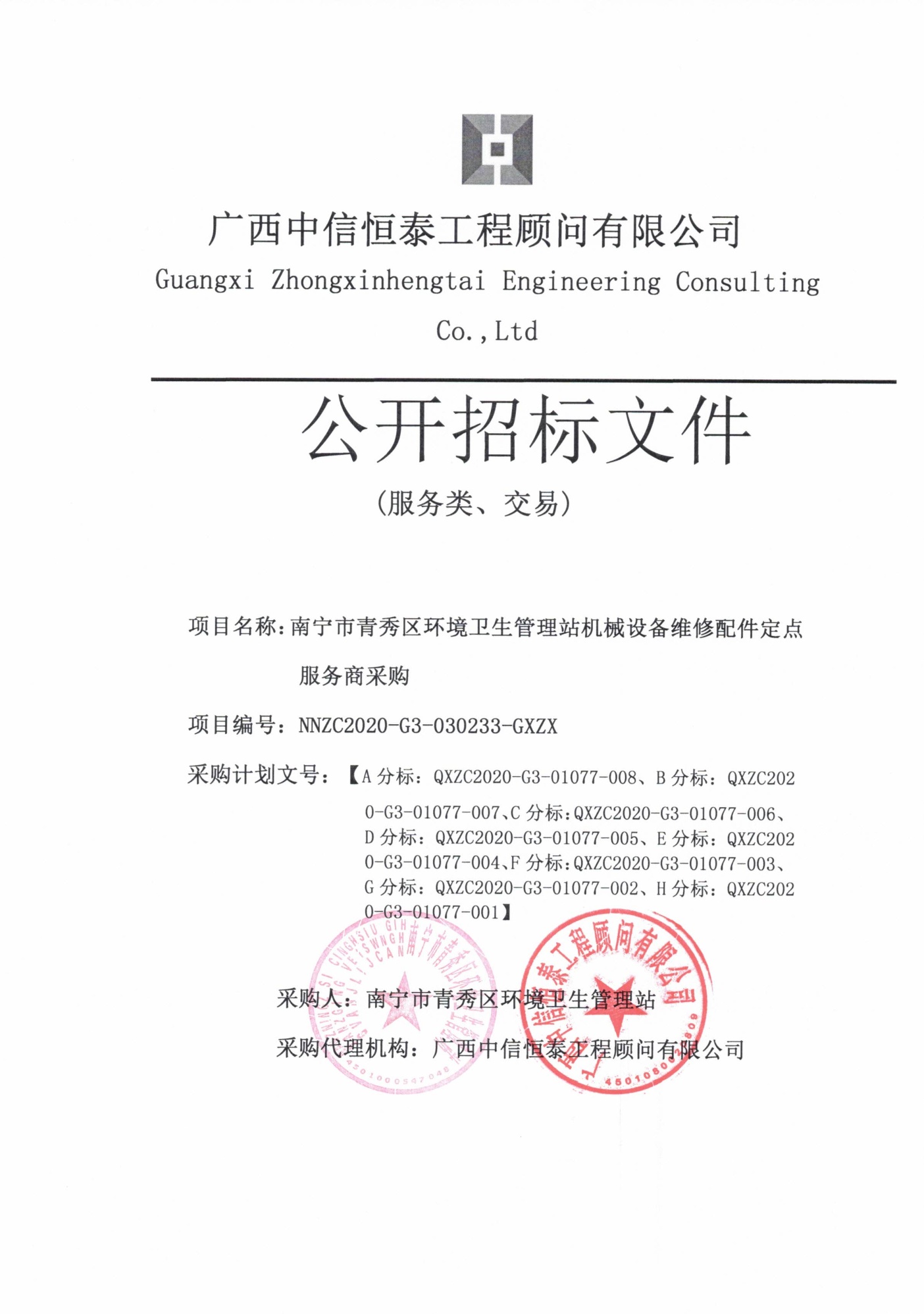 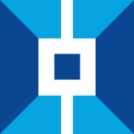 广西中信恒泰工程顾问有限公司Guangxi Zhongxinhengtai Engineering Consulting Co.,Ltd	公开招标文件	(服务类、交易)项目名称：南宁市青秀区环境卫生管理站机械设备维修配件定点服务商采购项目编号：NNZC2020-G3-030233-GXZX采购计划文号：【A分标：QXZC2020-G3-01077-008、B分标：QXZC2020-G3-01077-007、C分标：QXZC2020-G3-01077-006、D分标：QXZC2020-G3-01077-005、E分标：QXZC2020-G3-01077-004、F分标：QXZC2020-G3-01077-003、G分标：QXZC2020-G3-01077-002、H分标：QXZC2020-G3-01077-001】采购人：南宁市青秀区环境卫生管理站采购代理机构：广西中信恒泰工程顾问有限公司2020年11月目录第一章招标公告	2第二章服务需求一览表	6第三章评标方法	26第四章投标人须知	30一总则	35二公开招标文件	37三投标文件	38四投标	41五开标与评标	41六合同授予	44七其他事项	46第五章投标文件格式	48第六章合同条款及格式	66第一章招标公告项目概况：南宁市青秀区环境卫生管理站机械设备维修配件定点服务商采购项目的潜在投标人应自行在南宁市公共资源交易平台(https://www.nnggzy.org.cn)的信息公告处下载获取招标文件，并于2020年12月21日9点30分（北京时间）前递交投标文件。一、项目基本情况项目编号：NNZC2020-G3-030233-GXZX采购计划文号：A分标：QXZC2020-G3-01077-008、B分标：QXZC2020-G3-01077-007、C分标：QXZC2020-G3-01077-006、D分标：QXZC2020-G3-01077-005、E分标：QXZC2020-G3-01077-004、F分标：QXZC2020-G3-01077-003、G分标：QXZC2020-G3-01077-002、H分标：QXZC2020-G3-01077-001。项目名称：南宁市青秀区环境卫生管理站机械设备维修配件定点服务商采购预算金额：每年预算金额为400.00万元/年，二年共计800.00万元（仅为采购预算，按每月实际采购量为准）。合同履行期限：服务期限为2年（2021年5月16日至2023年5月15日）采购需求：如需进一步了解详细内容，详见招标文件。本项目不接受联合体投标。标段的划分：本项目共分为八个分标（A分标、B分标、C分标、D分标、E分标、F分标、G分标、H分标），各投标人均可就上述标段中的一个或多个分标段同时进行投标。投多个分标段的，可提供1套投标文件（需注明所投的标段），但每个分标的中标人不重复，中标顺序为A标→B标→C标→D标→E标→F标→G标→H标。二、申请人的资格要求：1.国内注册（指按国家有关规定要求注册的），生产或经营本次招标采购内容，具备合法资格的供应商；2.符合《中华人民共和国政府采购法》第二十二条规定：（1）具有独立承担民事责任的能力；（2）具有良好的商业信誉和健全的财务会计制度；（3）具有履行合同所必需的设备和专业技术能力；（4）有依法缴纳税收和社会保障资金的良好记录；（5）参加本次采购活动前三年内，在经营活动中没有重大违法记录；（6）法律、行政法规规定的其他条件。3.单位负责人为同一人或者存在直接控股、管理关系的不同供应商，不得参加同一合同项下的政府采购活动。除单一来源采购项目外，为采购项目提供整体设计、规范编制或者项目管理、监理、检测等服务的供应商，不得再参加该采购项目的其他采购活动。4.对在“信用中国”网站(www.creditchina.gov.cn)、中国政府采购网（www.ccgp.gov.cn）列入失信被执行人、重大税收违法案件当事人名单、政府采购严重违法失信行为记录名单及其他不符合《中华人民共和国政府采购法》第二十二条规定条件的供应商，不得参与政府采购活动。三、获取招标文件自本公告发布之日起，由潜在投标人自行在南宁市公共资源交易平台(https://www.nnggzy.org.cn)的信息公告处下载采购文件。四、提交投标文件截止时间、开标时间和地点：1.投标截止时间：2020年12月21日上午9时30分2.为做好新型冠状病毒肺炎疫情防控工作，根据南宁市财政局《关于做好疫情防控期间政府采购工作有关事项的通知》（南财采〔2020〕12号）要求，本项目的投标文件通过邮寄快递的方式送达。具体要求如下：（1）接收邮寄快递包裹的时间为工作日9：00～12：00，14:30-17:30，投标文件必须在投标截止时间前送达。采购代理机构工作人员签收邮寄包裹的时间即为投标人投标文件的送达时间，逾期送达的投标文件无效，后果由投标人自行承担。（2）采购代理机构将在投标截止时间前1.5小时（即8时00分）统一将收到的投标文件运送至南宁市公共资源交易中心，以确保本项目能在投标截止时间准时截标。投标人应充分预留投标文件邮寄、送达所需要的时间。为确保疫情防控期间邮寄包裹能及时送达，应选择邮寄运送时间有保障的快递公司寄送投标文件，并尽量在投标截止日期1个工作日前送达。（3）投标人在按照招标文件的要求装订、密封好投标文件后，应使用不透明、防水的邮寄袋（或箱）再次包裹已密封好的投标文件，并在邮寄袋（或箱）上粘牢注明项目名称、项目编号、项目开标日期、有效的电子邮箱、联系人、联系电话等内容的纸质表格（表格格式详见附件）。（4）采购代理机构在收到投标文件的邮寄包裹后，第一时间按照投标人在邮寄包裹上所预留的电子邮箱告知投标文件收件情况，请投标人务必确保所预留的电子邮箱的有效性，并注意查收邮件。（5）投标文件邮寄地址：南宁市青秀区云景路69号南宁轨道大厦B楼8层（广西中信恒泰工程顾问有限公司），收件人：黄寒艳 ，联系电话：19911207281。3. 开标时间及地点：（1）本次招标将于2020年12月21日上午9时30分在南宁市良庆区玉洞大道33号南宁市公共资源交易中心开标厅（具体详见9楼电子显示屏场地安排）开标。（2）投标人不参加现场开标活动。（3）投标文件拆封及密封性检查：截标后，采购代理机构工作人员在南宁市公共资源交易中心工作人员和采购人的见证下拆开投标文件包封，采购人对投标文件密封性进行签字确认。4.关于投标文件澄清的有关要求（1）为便于采购代理机构或评标委员会在项目评标期间与投标人取得联系，做好评标过程中投标人对投标文件的澄清、说明或者补正等工作，投标人务必做到：招标文件“第五章投标文件格式”中“投标函（格式）”落款处的“电话”务必填写法定代表人或委托代理人的电话联系方式。（2）开标当天投标人务必保持电话畅通。如果评标过程中需要投标人对投标文件作出澄清、说明或者补正的，评标委员会将通知投标人在规定的时间内通过电子邮件、传真等方式提交。投标人所提交的澄清、说明或者补正等材料必须加盖投标人的公章确认。（3）如投标人未按上述要求提供联系方式，致使采购代理机构或评标委员会在项目评标期间无法与投标人取得联系的，或因自身原因未能保持电话畅通或未按评标委员会要求提交澄清、说明或者补正的，后果由投标人自行承担。5、请按通知内容执行，招标文件其余内容不变。附件：邮件外包粘贴表格（格式）项目名称：项目编号：项目开标日期：联系电子邮箱：联系人：联系方式：开标时间：2020年   月   日   时  分开标地点：南宁市良庆区玉洞大道33号南宁市民中心南宁市公共资源交易中心开标厅（具体详见9楼电子显示屏安排）。五、公告期限自本公告发布之日起5个工作日。六、其他补充事宜1.网上查询地址www.ccgp.gov.cn（中国政府采购网），http://zfcg.gxzf.gov.cn/（广西壮族自治区政府采购网），zfcg.nanning.gov.cn（南宁市政府集中采购中心网站），http://www.qingxiu.gov.cn/qxcgw/（青秀区政府采购网），https://www.nnggzy.org.cn/gxnnzbw（南宁市公共资源交易中心网）。2.本项目需要落实的政府采购政策（1）政府采购促进中小企业发展。（2）政府采购支持采用本国产品的政策。	（3）强制采购节能产品；优先采购节能产品、环境标志产品。（4）政府采购促进残疾人就业政策。（5）政府采购支持监狱企业发展。七、对本次招标提出询问，请按以下方式联系1.采购人信息名 称：南宁市青秀区环境卫生管理站；地址：南宁市保爱路27-2号  联系方式：0771-3225160；2.采购代理机构信息名 称：广西中信恒泰工程顾问有限公司；地　址：南宁市青秀区云景路69号南宁轨道大厦B楼8层联系方式：19911207281 3.项目联系方式项目联系人：黄寒艳电　话：19911207281广西中信恒泰工程顾问有限公司2020年11月30日第二章服务需求一览表说明：1．本项目为采购定点服务商服务类采购项目，无核心产品；同时本项目不接受进口产品（即通过中国海关报关验放进入中国境内且产自关境外的产品）参与投标，如有此类产品参与投标的做无效标处理。2．凡在“技术需求及要求”中表述为“标配”或“标准配置”的设备，投标人应按第五章“投标文件格式”规定的格式在“投标产品技术资料表”中将其参数详细列明。3．本服务需求一览表中标注▲号的内容为实质性要求和条件。必须满足或优于，否则投标无效。4. 本服务需求一览表中内容如与第六章“合同条款及格式”相关条款不一致的，以本表为准。附件：南宁市青秀区环境卫生管理站机械设备统计表注明：统计仅为现有机械设备，不含后续新购机械设备及部分移交至我站的机械设备。第三章评标方法（一）评委构成：本招标采购项目的评委分别由依法组成的评审专家、采购单位代表共五人以上（含五人）单数构成，其中专家人数不少于成员总数的三分之二。（二）评标委员会以招标文件为依据，对投标文件进行评审，对投标人的报价文件、技术文件和商务文件等三部分内容按百分制打分。（三）评分细则：（按四舍五入取至小数点后百位）（四）标段的划分：本项目共分为八个分标（A分标、B分标、C分标、D分标、E分标、F分标、G分标、H分标），各投标人均可就上述标段中的一个或多个分标段同时进行投标。投多个分标段的，可提供1套投标文件（需注明所投的标段），但每个分标的中标人不重复，中标顺序为A标→B标→C标→D标→E标→F标→G标→H标。1、价格分……………………………………………………………………………10分计算公式：（1）评标价为投标人的投标报价进行政策性扣除后的价格，评标价只是作为评标时使用。最终中标人的中标价＝投标报价。（2）按照《政府采购促进中小企业发展暂行办法》（财库[2011]181号）之规定，投标人为小型和微型企业，并在其投标文件中提供《中小企业声明函》，且其所投标产品全部为小型和微型企业产品的，对其投标价格给予10%的扣除。即：评标价=投标价×（1-10%）。（投标人须如实填写中小企业声明函，并对声明的真实性负责）。（3）按照《财政部、司法部关于政府采购支持监狱企业发展有关问题的通知》（财库〔2014〕68号）的规定，监狱企业视同小型、微型企业，享受预留份额、评审中价格扣除等促进中小企业发展的政府采购政策。监狱企业参加政府采购活动时，应当提供由省级以上监狱管理局、戒毒管理局(含新疆生产建设兵团)出具的属于监狱企业的证明文件。（4）按照《关于促进残疾人就业政府采购政策的通知》（财库〔2017〕141号）的规定，残疾人福利性单位视同小型、微型企业，享受预留份额、评审中价格扣除等促进中小企业发展的政府采购政策。残疾人福利性单位参加政府采购活动时，应当提供该通知规定的《残疾人福利性单位声明函》，并对声明的真实性负责。残疾人福利性单位属于小型、微型企业的，不重复享受政策。（5）政策性扣除计算方法。投标人被评定为监狱企业或残疾人福利性单位或小型和微型企业且其所投标产品全部为小型和微型企业产品的，该投标人的投标报价给予10%的扣除，扣除后的价格为评标价，即评标价=投标报价×（1-10%）；大中型企业和其他自然人、法人或者其他组织与小型、微型企业组成联合体投标，且联合体协议中约定小型、微型企业的协议合同金额占到联合体协议合同总金额30%以上的，联合体投标价给予2%的扣除，扣除后的价格为评标价，即评标价=投标报价×（1-2%）；除上述情况外，评报价=投标报价。(6)以进入评标的最低的评标价（即下浮系数最高）为10分。1-所有投标人中最高下浮系数某投标人报价分 =                                        ×10分 1- 某投标人下浮系数注：评标委员会认为投标人的报价明显低于其他通过符合性审查投标人的报价，有可能导致变相提升市场价后再计算下浮系数达到利润目的或影响产品质量和不能诚信履约的，应当要求其在评标现场合理的时间内提供书面说明，必要时提交相关证明材料,投标人不能证明其报价合理性的，评标委员会应当将其作为无效投标处理。2、技术分………………………………………………………………………………50分（1）服务规章制度、操作规程、应急处置等服务计划方案（满分10分）由评委根据各投标人提供所投分标段的服务计划方案中建立有完善的规章制度、操作规程、应急处置方案预案综合评定各投标人所属档次，并在相应档次内独立打分。一档（3分）：服务计划方案中建立有规章制度、操作规程、应急处置方案预案；二档（6分）：服务计划方案中建立有较详细的规章制度、操作规程、应急处置方案预案；三档（10分）：服务计划方案中建立有十分详细的规章制度，操作规程完整，应急处置方案预案有针对性。（2）配送方案分（满分10分）评标委员会根据各投标人提供所投分标段针对性的配送方案中包含的所投标段配件运输、人员配备、工作条件、工作流程、售后服务承诺的优劣程度，根据方案合理性、科学性、完整性、满足性、符合性、针对性、时效性等方面。未提供针对性的配送方案或所提供方案内容与项目严重不符，不入档。一档（3分）：配送组织计划方案及运输方案简单，基本合理、科学、完整，基本满足招标要求，无针对性。二档（6分）：配送组织计划方案及运输方案较详细，内容较合理、科学、完整，较好满足招标要求三档（10分）：配送组织计划方案及运输方案详细，内容合理、清晰、准确、科学、完整、包装针对性强，符合本项目的特点，可实施性强。注：投标人提供本单位配备人员的劳动（劳务）合同复印件并加盖公章，开标时现场提交原件待评标时核查，否则不得分。（3）管理及产品性能分（满分20分）由评委根据各投标人对环卫机械设备类中的需求所属标段的了解情况，确定各投标人所属档次，管理及产品性能方案不完整或严重与本项目不符或未提供方案不计分。一档（6分）供货计划及管理基本满足采购需求表的供货要求。内容较为简略。二档（12分）供货计划及管理基本满足采购需求表供货要求; 对所投分标段所需要更换的配件大致了解，内容较为详细，实施方案内容包括服务措施及流程、质量安全保证措施、项目验收方案（产品验收方案和验收指标），每种产品项技术参数无负偏离。三档（20分）供货计划及管理完全满足采购需求表供货要求，根据设备的使用年限，对需更换配件的机械设备充分了解，提供所投分标段的配件名目表、技术参数、技术指标等，内容详细，实施方案内容包括服务措施及流程、质量安全保证措施（质量安全保证措施针对性强，服务特点突出）、产品验收方案（有详细、具体的产品验收方案和验收指标）。各产品内容阐述或陈述完整、清晰、齐全、具体、详细，有明确具体的承诺，针对性强且科学合理、可行，完全符合实际。3、商务分……………………………………………………………………………38分（1）业绩分（满分4分）投标人提供自 2019 年 1月 1 日至今完成过所投分标段的同类产品销售业绩，每提供一份得2分，满分 4分。注：投标时在投标文件中提供有效的合同复印件或中标通知书的，必须能清晰反映成交双方、合同金额、物品名称、签订日期等信息，原件单独递交核查（单独装入文件袋中与投标文件一起封装），否则不计分。（2）在本地的销售及仓储能力（满分10分）由评委根据各投标人所提供现场照片和相关证明材料复印加盖公章，开标时现场提交原件待评标时核查，否则不得分。一档（3分）：投标人在本地有专门品牌门市部或展厅，门市部面积在60平方米以下；二档（6分）：投标人在本地有专门品牌门市部或展厅，门市部面积在60平方米及以上；三档（10分）：投标人在本地有门市部或展厅及存放备品配件仓库，面积分别在60平方米及以上的。（3）售后服务分（满分24分）1）售后服务方案（满分20分） 由评标委员会根据《招标文件》需求，依据各投标人提供的所属分标段的《投标文件》确定各投标人所属档次，然后评委在相应档次内打分。未提供针对性的售后方案或所提供方案内容与项目严重不符，不能满足项目需求的，不入档。一档（6分）：提供的售后服务方案符合项目需求，内容阐述或陈述一般，有承诺但不明确、服务方案无有针对性，内容有较多欠缺，无本地化服务能力；二档（12分）：提供的售后服务方案满足项目需求，有针对性，但不突出，服务措施内容不够具体、完整。内容包括故障解决方案；售后服务管理及售后服务措施（含售后服务机构及联系人、技术人员名单及联系电话等详细资料，并提供服务承诺书）；并具有本地化服务能力；三档（20分）：提供的售后服务方案优于项目需求，针对性强，服务标段的措施内容完整、具体、详细、有条理、清晰、科学、可行。内容包括服务监督和回访管理、台账管理、售后服务管理及售后服务措施（含售后服务机构及联系人、技术人员名单及联系电话等详细资料、保障措施、其他优惠措施及其它服务计划、突发事件的应急预案，并提供服务承诺书）；培训服务（含相应的培训计划），并具有本地化服务能力。注：须提供具有本地化服务能力的有效证明材料（证明材料包括供应商营业执照或服务点租赁合同）。2）承诺更长保质期（满分4分）：在满足厂家保质期要求基础上，供应服务商免费保质期每延长三个月增加1分。4、政策功能分（节能、环保、区内产品等）…………………………………………2分属于财政部《政府采购节能产品品目清单》内优先采购的产品，根据其所占项目比例得 0～1 分；认定 为使用广西工业产品 80%以上的得 2 分；非节能、环保产品的不得分。 备注：根据《广西壮族自治区人民政府办公厅关于印发招标采购促进广西工业产品产销对接实施细则的通知》（桂政办发【2015】78 号）的规定，“广西工业产品”是指广西境内生产的工业产品，具体 以生产企业的工商营业执照注册所在地为准。“使用广西工业产品 80%以上”是指参加政府采购项目或招标项目时供货范围中采用广西工业产品的金额占本次招标总金额的 80%以上（含）。5、诚信分………………………………………………………………………………（-6分）（1）投标人在截标日前一年内在政府采购活动中存在违约违规情形的（以财政部门书面认定材料为评分依据），每次扣除3分，最高扣6分。(若存在违约违规情形，由投标人提供认定材料；若不存在违约违规情形，提供无违约违规情形承诺书，格式详见投标文件格式，加盖公章。若在项目处于质疑期，被其他利害关系投标人质疑或监督管理部门查实在政府采购活动中存在违约违规情形的，采购人有权将以提供虚假材料谋取中标处理，报政府采购监督管理部门进行处罚)（五）总得分＝1＋2＋3＋4＋5（六）中标候选供应商推荐原则1、评标委员会将根据总得分由高到低对投标人排列次序（得分相同的，以投标报价由低到高顺序排列，得分相同且投标报价相同的并列，投标文件满足招标文件全部实质性要求，且按照评审因素的量化指标评审得分最高的投标人为排名第一的中标候选人）前三名为中标候选供应商。采购人应当确定评审委员会推荐排名第一的中标候选供应商为中标供应商。排名第一的中标候选供应商放弃中标、因不可抗力或者自身原因提出不能履行合同，或者被质疑成立后取消中标资格且合格供应商符合法定数量的，采购人可以确定排名第二的中标候选供应商为中标供应商。排名第二的中标候选供应商因前款规定的同样原因不能签订合同的，采购人可以确定排名第三的中标候选供应商为中标供应商。其余以此类推。采购人也可以决定重新采购。2、评委委员会认为投标人的报价明显低于其他通过符合性审查投标人的报价，有可能影响产品质量或者不能诚信履约的，应当要求其在评标现场合理的时间内提供书面说明，必要时提交相关证明材料；投标人不能证明其报价合理的，评标委员会应当将其作无效投标处理。第四章投标人须知投标人须知前附表一总则1. 项目概况1.1  采购人：见投标人须知前附表。1.2  采购代理机构：见投标人须知前附表。1.3  项目名称：见投标人须知前附表。1.4  项目编号：见投标人须知前附表。1.5  采购预算：见投标人须知前附表。1.6  资金来源：政府财政性资金1.7  获取招标文件的方式：见投标人须知前附表。1.8  预留采购份额：本项目非专门面向中小企业采购2.  政府采购信息发布媒体：2.1  与本项目相关的政府采购业务信息（包括公开招标公告、中标公告及其更正事项等）将在以下媒体上发布：www.ccgp.gov.cn（中国政府采购网），http://zfcg.gxzf.gov.cn/（广西壮族自治区政府采购网），zfcg.nanning.gov.cn（南宁市政府集中采购中心网站），http://www.qingxiu.gov.cn/qxcgw/（青秀区政府采购网），https://www.nnggzy.org.cn/gxnnzbw（南宁市公共资源交易中心网）。3. 投标人资格要求：3.1  投标人应符合《中华人民共和国政府采购法》第二十二条规定的下列投标人资格条件：（1）具有独立承担民事责任的能力；（2）具有良好的商业信誉和健全的财务会计制度；（3）具有履行合同所必需的设备和专业技术能力；（4）有依法缴纳税收和社会保障资金的良好记录；（5）参加政府采购活动前三年内，在经营活动中没有重大违法记录；（6）法律、行政法规规定的其他条件。3.2 针对本项目，投标人应具备的特定条件：见投标人须知前附表。3.3投标人须知前附表规定接受联合体投标的，两个以上供应商可以组成一个投标联合体，以一个投标人的身份共同参加投标。以联合体形式参加投标的，联合体各方均应当符合本章第3.1项的要求，至少应当有一方符合本章第3.2项的要求；联合体各方应签订共同投标协议，明确联合体各方承担的工作和相应的责任，并承诺就中标项目向采购人承担连带责任；并将共同投标协议连同投标文件一并提交评标委员会；由同一专业的单位组成的联合体，按照资质等级最低的单位确定资质等级；联合体各方不得再以自己名义单独或组成新的联合体参加同一项目同一分标投标，否则与之相关的投标文件作废；投标联合体的业绩和信誉按联合体主体方（或牵头方）计算。根据《政府采购促进中小企业发展暂行办法》第六条规定，“鼓励大中型企业和其他自然人、法人或者其他组织与小型、微型企业组成联合体共同参加非专门面向中小企业的政府采购活动。联合协议中约定，小型、微型企业的协议合同金额占到联合体协议合同总金额30%以上的，可给予联合体2%-3%的价格扣除。联合体各方均为小型、微型企业的，联合体视同为小型、微型企业享受本办法第四条、第五条规定的扶持政策。组成联合体的大中型企业和其他自然人、法人或者其他组织，与小型、微型企业之间不得存在投资关系。”3.4投标人不得直接或间接地与为本次采购的项目内容进行设计、编制规范和其他文件的咨询公司、采购代理机构或其附属机构有任何关联。4. 质疑4.1投标人认为公开招标文件使自己的权益受到损害的，应当在收到公开招标文件之日起或公开招标文件公告期届满之日起七个工作日内以书面形式向采购人委托的采购代理机构质疑；质疑提交截止时间后，采购代理机构不再受理对公开招标文件的质疑。投标人认为采购过程和中标、成交结果使自己的权益受到损害的，可以在知道或者应知其权益受到损害之日起七个工作日内，以书面形式向采购人委托的采购代理机构质疑。4.2供应商质疑实行实名制，其质疑应当有具体的质疑事项及事实根据，不得进行虚假、恶意质疑。4.3  供应商质疑时，应当提交质疑书原件，质疑书应当包括下列主要内容：（1）质疑供应商和被质疑的采购人或采购人委托的采购代理机构名称、地址、电话、邮编等；（2）质疑项目的名称、编号；（3）权益受到损害的事实和理由；（4）相关证明材料；（5）提起质疑的日期。质疑书应当署名。质疑供应商为自然人的，应当由本人签字；质疑供应商为法人或者其他组织的，应当由法定代表人或者主要负责人签字盖章并加盖公章。4.4质疑供应商可以委托代理人办理质疑事务。代理人办理质疑事务时，除提交质疑书外，还应当提交质疑供应商的授权委托书，授权委托书应当载明委托代理的具体权限和事项。4.5  质疑供应商提起质疑应当符合下列条件：（1）质疑供应商是参与所质疑政府采购活动的供应商；（2）质疑书内容符合本章第4.3项的规定；（3）在质疑有效期限内提起质疑；（4）属于所质疑的采购人或采购人委托的采购代理机构组织的采购活动；（5）同一质疑事项未经采购人或采购人委托的采购代理机构质疑处理；（6）财政部门规定的其他条件。4.6  采购人或采购人委托的采购代理机构自受理质疑之日起七个工作日内，对质疑事项作出答复，并以书面形式通知质疑供应商及其他有关供应商。5.  投诉5.1供应商认为招标文件、采购过程、中标和成交结果使自己的合法权益受到损害的，应当首先依法向采购人或采购人委托的采购代理机构提出质疑。对采购人、采购代理机构的答复不满意，或者采购人、采购代理机构未在规定期限内做出答复的，供应商可以在答复期满后十五个工作日内向南宁市政府采购监督管理部门提起投诉。5.2投诉人投诉时，应当提交投诉书，并按照被投诉采购人、采购代理机构和与投诉事项有关的供应商数量提供投诉书的副本。投诉书应当包括下列主要内容（如材料中有外文资料应同时附上对应的中文译本）：（1）投诉人和被投诉人的名称、地址、电话等；（2）具体的投诉事项及事实依据；（3）质疑和质疑答复情况及相关证明材料；（4）提起投诉的日期。投诉书应当署名。投诉人为自然人的，应当由本人签字；投诉人为法人或者其他组织的，应当由法定代表人或者主要负责人签字盖章并加盖公章。5.3投诉人可以委托代理人办理投诉事务。代理人办理投诉事务时，除提交投诉书外，还应当提交投诉人的授权委托书，授权委托书应当载明委托代理的具体权限和事项。5.4  投诉人提起投诉应当符合下列条件：（1）投诉人是参与所投诉政府采购活动的供应商；（2）提起投诉前已依法进行质疑；（3）投诉书内容符合本章第5.2项的规定；（4）在投诉有效期限内提起投诉；（5）属于南宁市青秀区财政局政府采购监督管理办公室管辖；（6）同一投诉事项未经南宁市政府采购监督管理部门投诉处理；（7）国务院财政部门规定的其他条件。5.5  南宁市青秀区财政局政府采购监督管理办公室自受理投诉之日起三十个工作日内，对投诉事项作出处理决定，并以书面形式通知投诉人、被投诉人及其他与投诉处理结果有利害关系的政府采购当事人。5.6  南宁市青秀区财政局政府采购监督管理办公室在处理投诉事项期间，可以视具体情况暂停采购活动。二公开招标文件6.  公开招标文件的组成6.1  本公开招标文件包括六个章节，各章的内容如下：第一章  招标公告第二章服务需求一览表第三章评标方法第四章投标人须知第五章投标文件格式第六章合同条款及格式6.2根据本章第7.1项的规定对公开招标文件所做的澄清、修改，构成招标文件的组成部分。当公开招标文件与招标文件的澄清和修改就同一内容的表述不一致时，以最后发出的书面文件为准。7.  招标文件的澄清和修改7.1投标人应认真审阅本公开招标文件，如有疑问，或发现其中有误或有要求不合理的，应在投标人须知前附表规定的投标人要求澄清的截止时间前以书面形式要求采购人或采购代理机构对招标文件予以澄清；否则，由此产生的后果由投标人自行负责。7.2采购人或采购代理机构必须在投标截止时间十五日前，以书面形式答复投标人要求澄清的问题，并将不包含问题来源的澄清通知所有招标文件收受人，除书面澄清以外的其他澄清方式及澄清内容均无效；同时，采购代理机构在本章第2.1项规定的政府采购信息发布媒体上发布更正公告，一经在南宁市公共资源交易中心网站发布，视作已发放给所有招标文件收受人。如果澄清发出的时间距投标截止时间不足十五日，则相应延长投标截止时间。7.3采购人或采购代理机构对已发出的招标文件进行必要修改的，应在投标截止时间十五日前，以书面形式通知所有招标文件收受人；同时，采购代理机构在本章第2.1项规定的政府采购信息发布媒体上发布更正公告，一经在南宁市公共资源交易中心网站发布，视作已发放给所有招标文件收受人。如果修改招标文件的时间距投标截止时间不足十五日，则相应延长投标截止时间。7.4  采购人和采购代理机构可以视采购具体情况，变更投标截止时间和开标时间，将变更时间书面通知在本章第2.1项规定的政府采购信息发布媒体上发布更正公告，一经在南宁市公共资源交易中心网站发布，视作已发放给所有招标文件收受人。三投标文件8.  投标文件的编制8.1投标人应仔细阅读招标文件，在充分了解招标的内容、技术参数要求和商务条款以及实质性要求和条件后，编写投标文件。8.2对招标文件的实质性要求和条件作出响应是指投标人必须对招标文件中标注为实质性要求和条件的技术参数要求、商务条款及其它内容作出满足或者优于原要求和条件的承诺。8.3招标文件中标注★号的内容为实质性要求和条件。8.4投标文件应用不褪色的材料书写或打印，保证其清楚、工整，相关材料的复印件应清晰可辨认。投标文件字迹潦草、表达不清、模糊无法辨认而导致非唯一理解是投标人的风险，很可能导致该投标无效。8.5  第五章“投标文件格式”中规定了投标文件格式的，应按相应格式要求编写。8.6投标文件应由投标人的法定代表人或其委托代理人在凡规定签章处逐一签字或盖章并加盖单位公章。投标文件应尽量避免涂改、行间插字或删除。如果出现上述情况，改动之处应加盖单位公章或由投标人的法定代表人或其委托代理人签字或盖章确认。8.7投标文件的正本和副本应分别装订成册，封面上应清楚地标记“正本”或“副本”字样，并标明项目名称、项目编号、有分标的应该注明分标、投标人名称等内容。副本可以采用正本的复印件，当副本和正本不一致时，以正本为准。投标人应准备报价文件正本、资格文件正本、商务技术文件正本各一份，副本份数见投标人须知前附表。8.8 特别说明：8.8.1提供相同品牌产品且通过资格审查、符合性审查的不同投标人参加同一合同项下投标的，按一家投标人计算，评审后得分最高的同品牌投标人获得中标人推荐资格；评审得分相同的，由采购人或者采购人委托评标委员会采取随机抽取方式确定一个投标人获得中标人推荐资格。非单一产品采购项目，多家投标人提供的核心产品品牌相同的，按前款规定处理。（核心产品在招标文件中有规定）8.8.2投标人投标所使用的资格、信誉、荣誉、业绩与企业认证必须为本投标人所拥有。投标人投标所使用的采购项目实施人员必须为本法人员工（或必须为本法人或控股公司正式员工）。8.8.3投标人应仔细阅读招标文件的所有内容，按照招标文件的要求提交投标文件，并对所提供的全部资料的真实性承担法律责任。8.8.4投标人在投标活动中提供任何虚假材料,其投标无效，并报监管部门查处；中标后发现的,中标人须依照《中华人民共和国消费者权益保护法》规定赔偿采购人，且民事赔偿并不免除违法投标人的行政与刑事责任。9.  投标语言文字及计量单位9.1投标人的投标文件以及投标人与采购人、采购代理机构就有关投标的所有往来函电统一使用中文（特别规定除外）。9.2 对不同文字文本投标文件的解释发生异议的，以中文文本为准。9.3投标文件使用的计量单位除招标文件中有特殊规定外，一律使用中华人民共和国法定计量单位。10.  投标文件的组成10.1投标人需编制的投标文件包括报价文件、资格文件、商务技术文件三部分，投标人应按下列说明编写和提交。应递交的有关文件如未特别注明为原件的，可提交复印件。10.1.1  报价文件组成要求，包括：（1）投标函；（必须提供，加盖公章）（2）投标报价表。（必须提供，加盖公章）（3）中小企业声明函：按第五章“投标文件格式”提供的“中小企业声明函（格式）”的要求填写；（4）监狱企业证明：提供由省级以上监狱管理局、戒毒管理局（含新疆生产建设兵团）出具的属于监狱企业的证明文件。（5）残疾人福利性单位声明函：按第五章“投标文件格式”提供的“残疾人福利性单位声明函（格式）”的要求填写。10.1.2资格文件组成要求，包括：（1）投标人资格文件：根据本章第3.2项规定的投标人应具备的特定条件提供，即供应商属于企业或事业单位的，必须提供有效的“营业执照”或“事业单位法人证书”副本复印件；（必须提供，加盖公章）（2）投标截止前半年期间投标人连续三个月的依法纳税的依法缴纳税费或依法免缴税费的证明（复印件，格式略），无纳税记录的，应提供由投标人所在地税务部门出具的《依法纳税或依法免税证明》（复印件，格式自拟）；(成立不足要求月份的提供成立之后的依法纳税的依法缴纳税费或依法免缴税费的证明)；（必须提供，加盖公章）（3）投标截止前半年期间投标人连续三个月的依法缴纳社保费的缴费凭证（复印件，格式略），无缴费记录的，应提供由投标人所在地行政主管部门出具的《依法缴纳或依法免缴社保费证明》（复印件，格式自拟）；（成立不足要求月份的提供成立之后的依法缴纳社保费的缴费凭证或投标人所在地相关行政主管部门出具的《依法缴纳或依法免缴社保费证明》）；（必须提供，加盖公章）（4）财务会计报表复印件：投标人2018年度或2019年度的财务会计报表复印件（财务报表必须包含资产负债表、现金流量表和利润表）或银行出具的资信证明或第三方审计报告等证明材料，成立的公司不足一年的，需提供成立之日后至少连续三个月的月报表，其中成立不足三个月的公司提供成立之后到一个月的月报表；（必须提供，加盖公章）（5）招标文件要求的其他资格证明文件；资格文件中的第（1）～（4）项必须提交；第（5）项招标文件要求必须提供的必须提供，如招标文件未作要求的如有请提交。10.1.3  商务文件组成要求，包括：（1）投标声明书（必须提供，加盖公章）（2）法定代表人（负责人）身份证明复印件：如使用第二代身份证应提交正、反面复印件，如法定代表人（负责人）非中国国籍应提交护照复印件，要求证件有效并与营业执照中的法定代表人（负责人）相符；（必须提供，加盖公章）（3）法定代表人（负责人）身份证明书；（必须提供，加盖公章）（4）商务条款偏离表：按第五章“投标文件格式”提供的“商务条款偏离表（格式）” 的要求填写；（必须提供，加盖公章）（5）供应商参加本项目无围标串标行为的承诺函：按第五章“投标文件格式”提供的格式要求填写；（必须提供，加盖公章）（6）法定代表人（负责人）授权委托书：按第五章“投标文件格式”提供的“法定代表人（负责人）授权委托书（格式）”的要求填写；（委托代理时必须提供，加盖公章）（7）委托代理人身份证明复印件：如使用第二代身份证应提交正、反面复印件，如委托代理人非中国国籍应提交护照复印件，要求证件有效并与法定代表人（负责人）授权委托书中的委托代理人相符；（委托代理时必须提供，加盖公章）（8）其它：投标人通过国家或国际认证资格证书复印件、银行出具的投标人资信证明或信用等级证明复印件、投标人近三年同类货物销售的实际业绩证明、投标货物的环保产品认证证书复印件或生产厂家的环保体系认证证书复印件、投标产品的国家节能产品认证证书复印件、投标人近三年发生的诉讼及仲裁情况说明（附法院或仲裁机构作出的判决、裁决等有关法律文书复印件），等等。商务文件中的第（1）～（5）项必须提交；第（6）、（7）项在委托代理时必须提交；第（8）项招标文件要求必须提供的必须提供，如招标文件未作要求的如有请提交。10.1.4技术文件组成要求，包括：（1）投标服务技术资料表：按第五章“投标文件格式”提供的“投标服务技术资料表（格式）”的要求填写；（必须提供，加盖公章）（2）其它：项目技术、售后方案等。（由投标人根据第二章 服务需求一览表及第三章 评标方法自行编制）技术文件组成要求的第（1）项必须提交；技术文件要求的第（2）项招标文件要求必须提供的必须提供，如招标文件未作要求的如有请提交。10.2投标人应编制目录，按上述顺序将报价文件、资格文件、商务技术文件分别装订成册。特别注意投标报价不得出现在资格、商务技术文件中。11.  投标报价11.1  投标人应以人民币报价。11.2投标人可就第二章“项目货物一览表”中的内容报出完整且唯一报价，附带有条件的报价将不予接受。11.3投标报价为采购人指定地点的现场交货价，其组成部分详见第二章“项目货物一览表”。采购人不再向中标供应商支付其投标报价之外的任何费用。11.4  本项目的采购代理服务费见投标人须知前附表。11.5  不论投标结果如何，投标人均应自行承担与编制和递交投标文件有关的全部费用。12.  投标有效期12.1  在投标人须知前附表规定的投标有效期内，投标人不得要求撤销或修改其投标文件。12.2在特殊情况下，采购人或采购代理机构可与投标人协商延长投标有效期，这种要求与答复均应使用书面形式。投标人同意延长的，但不得要求或被允许修改或撤销其投标文件；投标人拒绝延长的，其投标在超过原有效期后失效。12.3投标人的投标文件在投标有效期内均应保持有效。13.  投标保证金根据《南宁市财政局关于推进政府采购“放管服”工作和深化改革有关内容的通知》（南财采[2019]27号）规定，不需要提交。四投标14.  投标文件的密封14.1  投标人应将投标正、副本文件、电子版文件统一装入一个文件包装袋中加以密封，封口处必须加盖投标人单位公章，以示密封，最终递交给采购代理机构为一个文件包。15.  投标文件的递交15.1  投标人投标截止时间：见投标人须知前附表。15.2  投标人递交投标文件地点：见投标人须知前附表。五开标与评标16.  开标16.1采购代理机构将在本章第15.1项规定的投标截止时间（即开标时间）和投标人须知前附表规定的地点公开开标，投标人的法定代表人或其委托代理人无需到达现场参加开标会。16.2 投标人不足3家，不得开标。16.3开标程序：（1）宣布开标：开标会由采购代理机构主持，主持人宣布开标会议开始；（2）公布在投标截止时间前递交投标文件的投标人家数；（3）宣布开标人、唱标人、记录人、监标人等有关人员；（4）检查文件：由采购人代表或监督代表检查投标文件密封情况并签字确认；（5）唱标：经采购人代表或监督代表确认投标文件密封无误后，由采购代理机构工作当众拆封，宣布投标人名称、投标价格和其他需要宣布的内容；（6）开标过程由采购代理机构如实记录, 同时由记录人、采购人代表或监督人当场签字确认。（7）宣布评标期间的有关事项；（8）开标结束。17.  评标17.1评标委员会：评标由依法组建的评标委员会负责。评标委员会由采购人代表和有关技术、经济等方面的专家组成。采购人或采购代理机构根据本项目的特点，从财政部门设立的政府采购评审专家库中，通过随机方式抽取专家。17.2  评标原则：评标活动遵循公平、公正、科学和择优的原则。17.3评标方法：评标委员会按照投标人须知前附表和第三章“评标方法”规定的方法、评审因素和标准对投标文件进行评审。在评标中，不得改变第三章“评标方法”规定的方法、评审因素和标准；第三章“评标方法”没有规定的方法、评审因素和标准，不作为评标依据。17.4  评标程序：17.4.1采购代理机构项目负责人宣读评标现场纪律要求，集中管理通讯工具，询问在场人员是否申请回避；17.4.2采购代理机构项目负责人介绍项目概况及评标委员会组成情况（但不得发表影响评审的倾向性、歧视性言论），推选评标组长（原则上采购人不得担任评标组长）；17.4.3  评标委员会按分工开展评标工作：（1）投标文件初审。初审分为资格性检查和符合性检查。开标结束后，采购人应当依法对投标人的资格进行审查。资格性检查：依据法律法规和招标文件的规定，对投标文件中的资格证明等进行审查，以确定投标供应商是否具备投标资格。投标人有下列情形之一的，资格审查不通过：1）不符合《中华人民共和国政府采购法》第二十二条规定条件的供应商的。2）参加同一合同项下的政府采购活动的不同投标人，单位负责人为同一人或者存在直接控股、管理关系的不同供应商。3）投标人为本次采购项目提供整体设计、规范编制或者项目管理、监理、检测等服务的供应商的。4）在“信用中国”网站(www.creditchina.gov.cn)、中国政府采购网（www.ccgp.gov.cn）被列入失信被执行人、重大税收违法案件当事人名单、政府采购严重违法失信行为记录名单的。5）不按照招标文件要求提供合格的资格证明材料的。6）违反国家法律法规规定的其他资格内容的。注：资格审查的合格投标人不足3家的，不得评标。评标委员会符合性检查：依据招标文件的规定，评标委员会对通过资格审查的投标文件的完整性、合法性等进行符合性审查。（2）澄清有关问题。对投标文件中含义不明确、同类问题表述不一致或者有明显文字和计算错误的内容，评标委员会可以书面形式（应当由评标委员会专家签字）要求投标人作出必要的澄清、说明或者纠正。投标人的澄清、说明或者纠正应当采用书面形式，由法定代表人或其委托代理人签字或盖章确认，且不得超出投标文件的范围或者改变投标文件的实质性内容。该澄清、说明或者纠正是投标文件的组成部分。（3）比较与评价。按招标文件中规定的评标方法和标准，对符合性检查合格的投标文件进行商务和技术评估，综合比较与评价。评标委员会认为投标人的报价明显低于其他通过符合性审查投标人的报价，有可能影响产品质量或者不能诚信履约的，应当要求其在评标现场合理的时间内提供书面说明，必要时提交相关证明材料；投标人不能证明其报价合理性的，评标委员会应当将其作为无效投标处理。（4）评标委员会成员对需要共同认定的事项存在争议的，应当按照少数服从多数的原则作出结论。持不同意见的评标委员会成员应当在评标报告上签署不同意见及理由，否则视为同意评标报告。（5）编写评标报告，并确定中标供应商名单。17.4.4整个现场评标过程中，采购代理机构应严格按照招标文件既定的程序组织评委评审，针对评委作出的评分、评标结论现场认真进行核对和复核，如有错漏，应及时请当事评委进行校正。17.5在确定中标供应商前，采购人或采购代理机构不得与投标供应商就投标价格、投标方案等实质性内容进行谈判。17.6评标过程的保密。评标在严格保密的情况下进行，任何单位和个人不得非法干预、影响评标办法的确定，以及评标过程和结果。评标委员会成员和参与评标的有关工作人员不得透露对投标文件的评审和比较、中标候选人的推荐情况以及与评标有关的其他情况。18.  投标文件的修正18.1  如果出现计算或表达上的错误，修正的原则如下：（1）投标文件中开标一览表（报价表）内容与投标文件中相应内容不一致的，以开标一览表（报价表）为准；（2）大写金额和小写金额不一致的，以大写金额为准；（3）单价金额小数点或者百分比有明显错位的，以开标一览表（报价表）的总价为准，并修改单价；（4）总价金额与按单价汇总金额不一致的，以单价金额计算结果为准。18.2同时出现两种以上不一致的，按照前款规定的顺序修正。修正后的报价按照本章17.4.3（2）款的规定经投标人确认后产生约束力，投标人不确认的，其投标无效同时出现以上两种以上不一致的，按照前款规定的顺序修正。修正后的报价经投标人确认后产生约束力。18.3评标过程的监控本项目评标过程实行全程录音、录像监控，投标人在评标过程中所进行的试图影响评标结果的不公正活动，可能导致其投标按无效处理。19.  拒绝接收19.1投标人未在本章第15.1项规定的时间之前将投标文件送达至本章第15.2项指定地点的，采购代理机构应当拒绝接收该投标人的投标文件。20.  无效投标20.1  属下列情形之一的，投标人的投标无效：（1）投标人不具备本章第3项规定的投标人资格要求的；（2）投标文件未按本章第8.7项的规定标识或未按规定的正、副本数量递交的；（3）投标文件未按本章第10.1项的规定编写和提交的（包括缺少应提交的文件不符合第五章“投标文件格式”的要求）；（4）投标报价不符合本章第11项规定的或超过采购预算的；（5）投标文件不符合本章第14.1项规定的；（6）投标人出现本章第18.2项所述情形的；（7）投标文件未对招标文件提出的要求和条件作出实质性响应的；（8）投标文件附有采购需求以外的条件使评标委员会认为不能接受的；（9）投标人在投标过程中提供虚假材料的；（10）投标文件含有违反国家法律、法规的内容。20.2有下列情形之一的视为投标人相互串通投标，投标文件将被视为无效：（1）不同投标人的投标文件由同一单位或者个人编制；或不同投标人报名的IP地址一致的；（2）不同投标人委托同一单位或者个人办理投标事宜；（3）不同的投标人的投标文件载明的项目管理员为同一个人；（4）不同投标人的投标文件异常一致或投标报价呈规律性差异；（5）不同投标人的投标文件相互混装；（6）不同投标人的投标保证金从同一单位或者个人账户转出。20.3供应商有下列情形之一的，属于恶意串通行为：（1）供应商直接或者间接从采购人或者采购代理机构处获得其他供应商的相关信息并修改其投标文件或者响应文件：（2）供应商按照采购人或者采购代理机构的授意撤换、修改投标文件或者响应文件；（3）供应商之间协商报价、技术方案等投标文件或者响应文件的实质性内容；（4）属于同一集团、协会、商会等组织成员的供应商按照该组织要求协同参加政府采购活动；（5）供应商之间事先约定一致抬高或者压低投标报价,或者在招标项目中事先约定轮流以高价位或者低价位中标,或者事先约定由某一特定供应商中标,然后再参加投标；（6）供应商之间商定部分供应商放弃参加政府采购活动或者放弃中标；（7）供应商与采购人或者采购代理机构之间、供应商相互之间，为谋求特定供应商中标或者排斥其他供应商的其他串通行为。20.4关联供应商不得参加同一合同项下政府采购活动，否则投标文件将被视为无效：（1）单位负责人为同一人或者存在直接控股、管理关系的不同的供应商，不得参加同一合同项下的政府采购活动；（2）生产厂商授权给供应商后自己不得参加同一合同项下的政府采购活动；生产厂商对同一品牌同一型号的货物，仅能委托一个代理商参加投标。21.  废标21.1  在招标过程中，出现下列情形之一的，予以废标：（1）符合专业条件的供应商或者对招标文件作实质响应的供应商不足三家的；（2）出现影响采购公正的违法、违规行为的；（3）投标人的报价均超过了采购预算，采购人不能支付的；（4）因重大变故，采购任务取消的。21.2废标后，采购代理机构将在本章第2.1项规定的政府采购信息发布媒体上公告废标理由，不再另行通知。六合同授予22.  中标供应商的确定22.1  评标委员会按第三章“评标方法”的规定排列中标候选供应商顺序，并依照次序确定中标供应商。23.  中标通知书23.1评标结束后，采购代理机构在评标结束之日起2个工作日内将评标报告送采购人，采购人在收到评标报告之日起5个工作日内，在评标报告确定的中标候选人名单中按顺序确定中标人。中标候选人并列的，由采购人或者采购人委托评标委员会采取随机抽取的方式确定中标人。采购人也可以事先授权评标委员会直接确定中标人。中标人确定后由采购代理机构在本章第2.1项规定的政府采购信息发布媒体上公示，公示期为一个工作日，公示期满无异议的，由广西中信恒泰工程顾问有限公司向中标供应商发出中标通知书。采购人或采购代理发出中标通知书前，应当对中标人信用进行查询，对列入失信被执行人、重大税收违法案件当事人名单、政府采购严重违法失信行为记录名单及其他不符合《中华人民共和国政府采购法》第二十二条规定条件的供应商，取消其中标资格，并确定排名第二的中标候选人为中标人。排名第二的中标候选人因前款规定的同样原因被取消中标资格的，采购人可以确定排名第三的中标候选人为中标人。以上信息查询记录及相关证据与招标文件一并保存。23.2在发布中标公告的同时，采购代理机构向中标人发出中标通知书。对未通过资格审查的投标人，应当告知其未通过的原因；采用综合评分办法评审的，还应当告知未中标人本人的评审得分与排序。23.3中标通知书对采购人和中标供应商具有同等法律效力。中标通知书发出后，采购人改变中标结果，或者中标供应商放弃中标，应当承担相应的法律责任。24.  投标文件的退回24.1  采购人及采购代理机构无义务向未中标供应商解释其未中标原因和退回投标文件。25.   签订合同25.1政府采购合同签订应遵照《南宁市政府采购项目合同签订管理暂行办法》（南政采发[2009]9号）的有关要求。25.2采购人和中标供应商应当在第二章“服务需求一览表”中商务条款要求载明的合同签订期内，根据《南宁市政府采购项目合同签订管理暂行办法》要求按第六章“合同条款及格式”订立书面合同。联合体投标的，联合体各方应当共同与采购人签订采购合同，就采购合同约定的事项对采购人承担连带责任。25.3政府采购合同签订应当采用政府采购合同格式文本，合同应内容完整、盖章齐全；项目合同的各要素和内容应与招标文件、中标供应商的承诺、中标通知书等的内容一致；合同附件齐全；多页合同每页应顺序标出页码并盖骑缝章。25.4政府采购合同（正本、副本）自签订之日起七个工作日内，由采购人将合同副本一式二份送南宁市财政部门备案。25.5中标通知书发出后，中标供应商有本章第13.5项第（3）至（6）项情形之一的，中标无效，采购人可追究中标供应商承担相应的法律责任。如采购人无正当理由拒签合同的，给中标供应商造成损失的，中标供应商可追究采购人承担相应的法律责任。25.6采购人在签订合同之前有权要求中标供应商提供本项目招标文件要求的资料原件进行核查，中标供应商不得拒绝。如中标供应商拒绝提供，则自行承担由此产生的后果。25.7中标供应商因不可抗力或者自身原因不能履行政府采购合同的，如仍在投标有效期内，采购人可以与排位在中标供应商之后第一位的中标候选供应商签订政府采购合同，以此类推。25.8政府采购合同公告根据《中华人民共和国政府采购法实施条例》第五十条规定，采购人应当自政府采购合同签订之日起2个工作日内，将政府采购合同在省级以上人民政府财政部门指定的媒体上公告，但政府采购合同中涉及国家秘密、商业秘密的内容除外。26.  履约保证金及质量保证金根据《南宁市财政局关于推进政府采购“放管服”工作和深化改革有关内容的通知》（南财采[2019]27号）规定，本项目不需要提交履约保证金及质量保证金。七其他事项27.  解释权27.1本招标文件根据《中华人民共和国政府采购法》、《中华人民共和国政府采购法实施条例》、《政府采购货物和服务招标投标管理办法》及相关法律法规编制。28.  需要补充的其他内容28.1  需要补充的其他内容：见投标人须知前附表。28.2  代理服务收费标准附件一：1、代理服务收费标准：2、代理服务费按投标人须知前附表相关规定收取。领取中标通知书前，中标人应向采购代理机构一次付清代理服务费。3、计算方法：招标代理服务收费按差额定率累进法计算。例如：1、某分标/标段的工程招标代理业务中标金额为6000万元，计算招标代理服务收费额如下：100万元×1.0%=1万元（500-100）万元×0.7%=2.8万元（1000-500）×0.55%=2.75万元（5000-1000）×0.35%=14万元（6000-5000）×0.2%=2万元合计收费=1+2.8+2.75+14+2=22.55（万元）2、某分标/标段的货物招标代理业务中标金额为1000万元，计算招标代理服务收费额如下：100万元×1.5%=1.5万元（500-100）万元×1.1%=4.4万元（1000-500）×0.8%=4万元合计收费=1.5+4.4+4=9.9万元第五章投标文件格式投标文件外包装封面格式投 标 文 件项目名称：项目编号：所投分标:（若为单分标，可填写“单分标”或留空）投标文件名称：报价文件、资格文件、商务及技术文件投标人名称：投标人地址：在  年  月  日  时  分之前不得启封                        年    月    日报价文件、资格文件、商务及技术文件封面格式： 正本/或副本报价文件、资格文件、商务及技术文件项目名称： 项目编号： 分标（如有）:投标人名称：投标人地址：                                         年  月  日格式1：投标函（格式）致：（采购代理机构名称）我方已仔细阅读了贵方组织的（项目名称）项目（项目编号：）的招标文件的全部内容，现正式递交下述文件参加贵方组织的本次政府采购活动：一、报价文件正本一份，副本份（包含按投标人须知第10.1.1项要求提交的全部文件）；二、资格文件正本一份，副本份（包含按投标人须知第10.1.2项要求提交的全部文件）；三、商务技术文件正本一份，副本份（包含按投标人须知第10.1.3、10.1.4项要求提交的全部文件）。据此函，签字人兹宣布：我方愿意以下浮系数（大写） 百分之      （        %)进行投标报价，服务期限（无分标时填写）：，提供本项目招标文件第二章“服务需求一览表”中的采购内容。其中（有分标时填写）：分标       类投标下浮系数（大写） 百分之      （        %)，服务期限：；分标       类投标下浮系数（大写） 百分之      （        %)，服务期限：；......2、我方同意自本项目招标文件“投标人须知”第15.1项规定的投标截止时间（开标时间）起遵循本投标函，并承诺在“投标人须知”第12.1项规定的投标有效期内不修改、撤销投标文件。3、我方在此声明，所递交的投标文件及有关资料内容完整、真实和准确。4、我方承诺已经具备《中华人民共和国政府采购法》中规定的参加政府采购活动的供应商应当具备的条件：具有独立承担民事责任的能力；具有良好的商业信誉和健全的财务会计制度；具有履行合同所必需的设备和专业技术能力；有依法缴纳税收和社会保障资金的良好记录；参加政府采购活动前三年内，在经营活动中没有重大违法记录；法律、行政法规规定的其他条件。5、如本项目采购内容涉及须符合国家强制规定的，我方承诺我方本次投标（包括资格条件和所投产品）均符合国家有关强制规定。6、如我方中标，我方承诺在收到中标通知书后，在中标通知书规定的期限内，根据招标文件、我方的投标文件及有关澄清承诺书的要求按第六章“合同条款及格式”与采购人订立书面合同，并按照合同约定承担完成合同的责任和义务。7、我方已详细审核招标文件，我方知道必须放弃提出含糊不清或误解问题的权利。8、我方同意应贵方要求提供与本投标有关的任何数据或资料。若贵方需要，我方愿意提供我方作出的一切承诺的证明材料。9、我方完全理解贵方不一定接受投标报价最低的投标人为中标供应商的行为。10、我方将严格遵守《中华人民共和国政府采购法》第七十七条的规定，即供应商有下列情形之一的，处以采购金额千分之五以上千分之十以下的罚款，列入不良行为记录名单，在一至三年内禁止参加政府采购活动，有违法所得的，并处没收违法所得，情节严重的，由工商行政管理机关吊销营业执照；构成犯罪的，依法追究刑事责任：提供虚假材料谋取中标、成交的；采取不正当手段诋毁、排挤其他供应商的；与采购人、其他供应商或者采购代理机构恶意串通的；向采购人、采购代理机构行贿或者提供其他不正当利益的；在招标采购过程中与采购人进行协商谈判的；（6）拒绝有关部门监督检查或提供虚假情况的。11、我方及由本人担任法定代表人的其他机构最近三年内被通报或者被处罚的违法行为有：___________________________________________________________________________________。12、以上事项如有虚假或隐瞒，我方愿意承担一切后果，并不再寻求任何旨在减轻或免除法律责任的辩解。投标人：（盖单位公章）法定代表人或其委托代理人：（签字）地址：电话：传真：邮政编码：开户名称：开户银行：银行账号：年月日格式2：（开标一览表）投标报价表（格式）注：1、表格内容均需按要求填写并盖章，不得留空,否则按投标无效处理；投多个分标的需同时填写多个分标的投标报价表。投标报价结合成本及自身条件、市场风险考虑报出综合的下浮系数，有效报价范围为：0%≤下浮系数≤100%，实际采购价格=当日市场价格×（1-下浮系数），投标人一旦中标，该结算下浮系数在合同服务期内不得降低。格式3其他文书、文件格式中小企业声明函格式中小企业声明函本公司郑重声明，根据《政府采购促进中小企业发展暂行办法》（财库[2011]181号）的规定，本公司为______（请填写：中型、小型、微型）企业。即，本公司同时满足以下条件：1.根据《工业和信息化部、国家统计局、国家发展和改革委员会、财政部关于印发中小企业划型标准规定的通知》（工信部联企业[2011]300号）规定的划分标准，本公司为______（请填写：中型、小型、微型）企业。2.本公司参加______单位的______项目采购活动提供本企业制造的货物，由本企业承担工程、提供服务，或者提供其他______（请填写：中型、小型、微型）企业制造的货物。本条所称货物不包括使用大型企业注册商标的货物。本公司对上述声明的真实性负责。如有虚假，将依法承担相应责任。单位名称（盖章）：日期：残疾人福利性单位声明函格式（如不属于，则不须提供）残疾人福利性单位声明函本单位郑重声明，根据《财政部民政部中国残疾人联合会关于促进残疾人就业政府采购政策的通知》（财库〔2017〕 141号）的规定，本单位为符合条件的残疾人福利性单位，且本单位参加______单位的______项目采购活动提供本单位制造的货物（由本单位承担工程/提供服务），或者提供其他残疾人福利性单位制造的货物（不包括使用非残疾人福利性单位注册商标的货物）。本单位对上述声明的真实性负责。如有虚假，将依法承担相应责任。单位名称（盖章）：日期：格式4：投标声明书（格式）致：（采购单位名称）：（投标人名称）系中华人民共和国合法企业，经营地址。我（姓名）系（投标人名称）的法定代表人（负责人），我方愿意参加贵方组织的项目的投标，为便于贵方公正、择优地确定中标人及其投标产品和服务，我方就本次投标有关事项郑重声明如下：1.我方向贵方提交的所有投标文件、资料都是准确的和真实的。2.我方不是采购人的附属机构；不是为本次采购项目提供整体设计、规范编制或者项目管理、监理、检测等服务的供应商；在获知本项目采购信息后，与采购人聘请的为此项目提供咨询服务的公司及其附属机构没有任何联系。3.我方诚意提请贵方关注：近期有关该型号产品的生产、供货、售后服务以及性能等方面的重大决策和事项有：4. 上事项如有虚假或隐瞒，我方愿意承担一切后果，并不再寻求任何旨在减轻或免除法律责任的辩解。5. 根据《中华人民共和国政府采购法实施条例》第五十条要求对政府采购合同进行公告，但政府采购合同中涉及国家秘密、商业秘密的内容除外。我方就对本次投标文件进行注明如下：（两项内容中必须选择一项）□我方本次投标文件内容中未涉及商业秘密；□我方本次投标文件涉及商业秘密的内容有：；6. 我方在此声明，我方及由本人担任法定代表人的其他机构在参加本项目的政府采购活动前三年内，在经营活动中没有重大违法记录（重大违法记录是指供应商因违法经营受到刑事处罚或者责令停产停业、吊销许可证或者执照、较大数额罚款等行政处罚），未被列入失信被执行人、重大税收违法案件当事人名单、政府采购严重违法失信行为记录名单，完全符合《中华人民共和国政府采购法》第二十二条规定的供应商资格条件，我方对此声明负全部法律责任。法定代表人（负责人）签字：投标人公章：日期：格式5：法定代表人（负责人）身份证明书（格式）投标人：单位性质：地址：成立时间：年月日经营期限：姓名：性别：年龄：职务：身份证号码：系（投标人名称）的法定代表人（负责人）。特此证明。附件：法定代表人（负责人）有效身份证正反面复印件投标人：（盖单位章）年月日格式6：供应商参加本项目无围标串标行为的承诺函一、我公司承诺无下列相互串通投标的情形：1.不同投标人的投标文件由同一单位或者个人编制；或不同投标人报名的IP地址一致的；2.不同投标人委托同一单位或者个人办理投标事宜；3.不同的投标人的投标文件载明的项目管理员为同一个人；4.不同投标人的投标文件异常一致或投标报价呈规律性差异；5.不同投标人的投标文件相互混装；6.不同投标人的投标保证金从同一单位或者个人账户转出。二、我公司承诺无下列恶意串通的情形：1.供应商直接或者间接从采购人或者采购代理机构处获得其他供应商的相关信息并修改其投标文件或者响应文件；2.供应商按照采购人或者采购代理机构的授意撤换、修改投标文件或者响应文件；3.供应商之间协商报价、技术方案等投标文件或者响应文件的实质性内容；4.属于同一集团、协会、商会等组织成员的供应商按照该组织要求协同参加政府采购活动；5.供应商之间事先约定一致抬高或者压低投标报价,或者在招标项目中事先约定轮流以高价位或者低价位中标,或者事先约定由某一特定供应商中标,然后再参加投标；6.供应商之间商定部分供应商放弃参加政府采购活动或者放弃中标；7.供应商与采购人或者采购代理机构之间、供应商相互之间，为谋求特定供应商中标或者排斥其他供应商的其他串通行为。以上情形一经核查属实，我方愿意承担一切后果，并不再寻求任何旨在减轻或免除法律责任的辩解。（公章）年月日格式7：商务条款偏离表（格式）请逐条对应本项目招标文件第二章“服务需求一览表”中“商务条款”的要求，详细填写相应的具体内容。“偏离说明”一栏应当选择“正偏离”、“负偏离”或“无偏离”进行填写。注：⑴表格内容均需按要求填写并盖章，不得留空，否则按投标无效处理。⑵如果招标文件需求为小于或大于某个数值标准时，投标文件承诺内容应当写明投标商务响应承诺的具体内容，否则按投标无效处理。⑶当投标文件的商务内容低于招标文件要求时，投标人应当如实写明“负偏离”，否则视为虚假应标。格式8：项目实施人员名单一览表分标（如有）：法定代表人或被授权人签字：投标人盖公章：日期：注：在填写时，如本表格不适合投标单位的实际情况，可根据本表格式自行制表填写。格式9：法定代表人（负责人）授权委托书（格式）致：（采购代理机构名称）本人（姓名）系（投标人名称）的法定代表人（负责人），现授权我单位在职正式员工（姓名和职务）为我方代理人。代理人根据授权，以我方名义签署、澄清、说明、补正、递交、撤回、修改贵方组织的（项目名称）（项目编号：）项目的投标文件、签订合同和处理一切有关事宜，其法律后果由我方承担。本授权书于年月日签字生效，委托期限：。代理人无转委托权。附：委托代理人有效身份证正反面复印件投标人（盖单位公章）：法定代表人（负责人）（签字或盖章）：法定代表人（负责人）身份证号码：委托代理人（签字或盖章）：委托代理人身份证号码：格式10：投标服务技术资料表（格式）请逐条对应本项目招标文件第二章“服务需求一览表”中的技术要求详细填写相应的具体内容。“偏离说明”一栏应当选择“正偏离”、“负偏离”或“无偏离”进行填写。注：⑴表格内容均需按要求填写并盖章，不得留空，否则按投标无效处理。⑵如果招标文件需求为小于或大于某个数值标准时，投标文件承诺内容应当写明投标货物（或服务）具体参数承诺的具体数值，否则按投标无效处理。⑶当投标文件的技术参数低于招标文件要求时，投标人应当如实写明“负偏离”，否则视为虚假应标。格式11：技术、售后服务方案等(由投标人根据第二章 服务需求一览表及第三章 评标方法自行编制)投标人（盖单位公章）：法定代表人或其委托代理人（签字或盖章）：年月日格式12：联合体协议书（格式）（所有成员单位名称）自愿组成联合体，共同参加（采购代理机构名称）组织的项目（项目编号：）的竞标。现就联合体竞标事宜订立如下协议：1、（某成员单位名称）为联合体的牵头人。2、联合体牵头人合法代表联合体各成员负责本采购项目响应文件编制和合同磋商活动，并代表联合体提交和接收相关的资料、信息及指示，并处理与之有关的一切事务，负责合同实施阶段的主办、组织和协调工作。3、联合体将严格按照竞争性磋商文件的各项要求，递交响应文件，履行合同，并对外承担连带责任。4、联合体各成员单位内部的职责分工如下：。5、本联合体中，________________________（某成员单位名称）为______（请填写：中型、小型、微型）企业，其协议合同金额占联合体协议合同总金额的______%。【如联合体成员中有小型、微型企业的，请填写此条，否则无需填写；如联合体成员中有多个小型、微型企业的，请逐一列出。】6、合同款的支付对象为联合体牵头人。7、本协议书自签署之日起生效，合同履行完毕后自动失效。8、本协议书一式份，联合体成员和采购代理机构各执一份。注：本协议书由委托代理人签字的，应附法定代表人授权委托书。牵头人名称：（盖单位公章）法定代表人或其委托代理人：（签字或盖章）成员一名称：（盖单位公章）法定代表人或其委托代理人：（签字或盖章）成员二名称：（盖单位公章）法定代表人或其委托代理人：（签字或盖章）年月日联合投标授权委托书本授权委托书声明：根据与签订的《联合体投标协议书》的内容，主办人的法定代表人现授权为联合投标代理人，代理人在投标、开标、评标、合同谈判过程中所签署的一切文件和处理与这有关的一切事务，联合投标各方均予以认可并遵守。特此委托。授权人（签字）：日期：年月日被授权人（签字）；日期：   年  月  日格式13：信用管理提供材料（注：此部分为投标人提供给评标委员会进行评审减分，非废标条款，不提供直接评审为0分）投标人在截标日前一年内在政府采购活动中存在违约违规情形的（以财政部门书面认定材料为评分依据）。(若存在违约违规情形，由投标人提供认定材料；若不存在违约违规情形，提供无违约违规情形承诺书，格式自拟，加盖公章。若在项目处于质疑期，被其他利害关系投标人质疑或监督管理部门查实在政府采购活动中存在违约违规情形的，采购人有权将以提供虚假材料谋取中标处理，报政府采购监督管理部门进行处罚)财政部门认定的违法违规材料复印件或无违法违规情形承诺书投标人盖公章：日       期：第六章合同条款及格式青 秀 区 政 府 采 购南宁市青秀区环境卫生管理站机械设备维修配件定点服务商采购合同分标：项目编号：NNZC2020-G3-030233-GXZX支付申请号：       采购人：南宁市青秀区环境卫生管理站     成交供应商：                目  录一、青秀区政府采购合同书二、合同附件成交通知书履约保证金交纳证明（如有请提交）招标文件服务需求一览表招标文件的澄清和修改（如有请提交）投标函投标报价表投标产品技术资料表商务条款偏离表成交供应商澄清函（如有请提交）其他与本合同相关的资料（如有请提供）青秀区政府采购合同书合同编号：             项目名称：南宁市青秀区环境卫生管理站机械设备维修配件定点服务商采购项目编号：NNZC2020-G3-030233-GXZX采购计划文号：                  分标号：            分标名称：          甲方（买方）： 南宁市青秀区环境卫生管理站 乙方（卖方）：                                         根据    年    月    日青秀区政府采购项目的采购结果，甲方接收乙方为本项目____________________采购所做的投标文件，乙方必须完全按成交通知书中的___分标__________项目履行义务。甲乙双方同意签署本合同（以下简称合同）。1.  服务内容1.1 服务名称：1.2 服务的具体内容和要求：2.  合同金额2.1 本合同          下浮优惠率      %（详见成交通知书）3.  提交服务成果要求3.1服务期： 2年（2021年5月16日至2023年5月15日）3.2服务地点： 青秀区辖区内  3.3 乙方必须按投标文件承诺的服务条款向甲方提供服务。4.  履约保证金4.1 乙方交纳人民币　/　元作为本合同的履约保证金。4.2 履约保证金作为违约金的一部分及用于补偿甲方因乙方不能完成其合同义务而蒙受的损失。4.3 本项目履约保证金自动转为质保金。5.  质量保证及售后服务5.1 乙方提供服务的质量保证期/服务期为：    （自提交服务验收合格之日/提供服务起始之日起计）。5.2乙方必须对其提供的产品质量负责，解决其生产的产品在质保期内出现的质量问题。5.3所有货物均应至少提供按国家或行业管理部门政策规定的保修服务。5.4在免费保修期内乙方必须为甲方提供技术服务热线（7*8小时），负责解答用户在设备使用中遇到的问题，并及时提出解决问题的建议和操作方法。
    5.5乙方提供的产品在免费保修期内，乙方提供7*8小时现场保修和技术支持服务，提供第二个工作日上门服务（24小时内上门响应），如诊断为硬件故障，应携带备件并进行现场更换。6.  合同款支付6.1 付款方式：供应商根据每日需求提供货物和服务后，经验收合格，每月支付相应的货款。6.2 支付合同款时，由甲方按照合同约定向青秀区财政局提交完整且合格的支付申请材料；青秀区财政局按财政国库直接支付程序将款项直接支付给供应商。6.3 政府采购监督管理部门在处理投诉事项期间，可以视具体情况书面通知采购人暂停采购活动，并延期支付合同款。6.4如遇涉及本项目履行的重大政策变化（如：甲方改制、机构职能调整、机构撤销等）时，乙方应接受并配合甲方或具有相应职能的政府机关按新的政策开展工作。7.  产权7.1 乙方应保证所提供的服务或其任何一部分均不会侵犯任何第三方的专利权、商标权或著作权。7.2 乙方保证所交付服务的所有权完全属于乙方且无任何抵押、查封等产权瑕疵。如乙方所交付服务有产权瑕疵的，视为乙方违约，按照本合同第10.3项的约定处理。但在已经全部支付完合同款后才发现有产权瑕疵的，乙方除了支付违约金还应负担甲方由此产生的一切损失。8.  技术资料8.1 乙方应向甲方提供服务成果及相关的有关数据、资料等。8.2 没有甲方事先书面同意，乙方不得将由甲方提供的有关合同或任何合同条文、规格、计划、图纸、样品或资料提供给与履行本合同无关的任何其他人。即使向履行本合同有关的人员提供，也应注意保密并限于履行合同的必需范围。9.  验收9.1 乙方应对提交的服务成果作出全面检查和整理，并列出清单，作为甲方验收和使用的技术条件依据，清单应随提交的服务成果交给甲方。9.2 甲方对乙方提交的服务成果依据招标文件上的服务内容和要求尽快组织评审，评审合格且符合采购文件的要求的给予签收，评审不合格或不符合招标文件的要求的的不予签收。验收完毕后作出验收报告。9.3 对复杂的服务，甲方可请国家认可的专业机构参与验收，并由其出具评审报告，相关费用由甲方承担。10.  违约责任10.1甲方无正当理由拒收服务的，甲方向乙方偿付拒收服务费总值的百分之五违约金。10.2甲方无故逾期接收和办理服务费支付手续的,甲方应按逾期付款总额每日万分之五向乙方支付违约金。10.3乙方逾期交付服务的，乙方应按逾期提供服务总额每日千分之六向甲方支付违约金，由甲方从待付服务费中扣除。逾期超过约定日期10个工作日不能提供服务的，甲方可解除本合同。乙方因逾期提供服务或因其他违约行为导致甲方解除合同的，乙方应向甲方支付合同总值5%的违约金，如造成甲方损失超过违约金的，超出部分由乙方继续承担赔偿责任。 10.4采购人经市场多方面询价发现中标供应商在合同服务期内所提供的商品市场价格普遍比市场询价高的（变相提升市场价后在计算下浮率达到利润目的）、提供假冒伪劣、质量缺陷、非正品配件的产品，采购人向中标供应商发出累计三次书面质疑书后合同自动解除。10.5乙方（或协议供货代理商）有下列行为之一的，甲方根据其情节轻重可暂停或取消其协议供货服务资格：10.51提供虚假材料或假冒伪劣商品的；10.52向政府采购监督管理部门、集中采购机构或采购人工作人员行贿或提供其他不正当利益的；10.53中标后无正当理由拒绝供货或不能按政府采购协议供货合同承诺的供货时间供货的；10.54未能提供承诺的售后服务的；10.55与采购人或经办人串通擅自变更中标产品，签订虚假政府采购合同，抬高价格、降低产品质量和服务的；10.6其他违法违规行为的。11.  不可抗力事件处理11.1 在合同有效期内，任何一方因不可抗力事件导致不能履行合同，则合同履行期可延长，其延长期与不可抗力影响期相同。11.2 不可抗力事件发生后，应立即通知对方，并寄送有关权威机构出具的证明。11.3 不可抗力事件延续120天以上，双方应通过友好协商，确定是否继续履行合同。12.  诉讼12.1 双方在执行合同中所发生的一切争议，应通过协商解决。如协商不成，可向合同签订地法院起诉，合同签订地在此约定为广西南宁市。13.  合同生效及其它13.1 合同经双方法定代表人或授权委托代理人签字并加盖单位公章后生效。13.2 合同执行中涉及采购资金和采购内容修改或补充的，须经青秀区财政部门审批，并签书面补充协议报青秀区政府采购监督管理部门备案，方可作为主合同不可分割的一部分。13.3 下述合同附件为本合同不可分割的部分并与本合同具有同等效力：（1）成交通知书（2）履约保证金交纳证明（如有请提交）（3）招标文件服务需求一览表（4）招标文件的澄清和修改（如有请提交）（5）投标函（6）投标报价表（7）投标产品技术资料表（8）商务条款偏离表（9）成交供应商澄清函（如有请提交）（10）其他与本合同相关的资料（如有请提供）13.4 本合同未尽事宜，遵照《中华人民共和国合同法》有关条文执行。13.5 本合同正本一式两份，具有同等法律效力，甲乙双方各执一份；副本四份，由采购人自合同签订之日起七个工作日内报青秀区政府采购监督管理部门备案。甲方： 南宁市青秀区环境卫生管理站             乙方：                                    地址： 南宁市青秀区保爱路27-2号              地址：                                         法定代表人：                                  法定代表人：                              委托代理人：                                  委托代理人：                              电话： 0771-3225160                           电话：                                           传真：                                        传真：                                        邮政编码：                                    邮政编码：                                                                              开户银行：                                                                              开户名称：                                                                              银行账号：                                合同签订地点：广西南宁市 合同签订日期：    年    月    日分标类别名称服务家数服务基本内容及简要描述每年预算金额（万元/年）2年共计（万元）A分标发动机类1包含空气滤芯、机油泵、空调皮带、水泵总成、传送带等58116B分标底盘类1包含刹车滚轮、飞轮盘总成、传动轴、离合器片、钢板总成等65130C分标密封件类1包含轴承、气门油封、离合器总泵、高压油管等55110D分标电器设备类1包含发电机、电磁阀、启动马达、传感器、灯具等1530E分标转运站配件类1包含推产缸筒油封、伸缩销油封、多路电磁阀等81162F分标轮胎类1机动车辆轮胎62124G分标电瓶类1机动车辆电瓶1632H分标车用油类1润滑油、机油、黄油等4896一、项目要求及技术需求一、项目要求及技术需求一、项目要求及技术需求一、项目要求及技术需求分标号类别名称需求名称技术需求及要求A分标发动机类包含空气滤芯、机油泵、空调皮带、水泵总成、传送带等1、参考品牌：详见附件《南宁市青秀区环境卫生管理站机械设备统计表》；▲2、保证提供的商品符合国家和行业有关产品质量、安全、技术标准；▲3、提供的商品必须是全新的、包装完好的正品品牌配件；4、在南宁市内至少拥有一个实体销售场地（提供营业执照或场地租赁合同复印件加盖单位公章）；5、接到货物需求电话后，必须2小时内将货物送至采购人指定地点；6、投标人提供的货物应包括原厂配置的产品技术资料、出厂合格证、有效的保修单证。B分标底盘类包含刹车滚轮、飞轮盘总成、传动轴、离合器片、钢板总成等1、参考品牌：详见附件《南宁市青秀区环境卫生管理站机械设备统计表》；▲2、保证提供的商品符合国家和行业有关产品质量、安全、技术标准；▲3、提供的商品必须是全新的、包装完好的正品品牌配件；4、在南宁市内至少拥有一个实体销售场地（提供营业执照或场地租赁合同复印件加盖单位公章）；5、接到货物需求电话后，必须2小时内将货物送至采购人指定地点；6、投标人提供的货物应包括原厂配置的产品技术资料、出厂合格证、有效的保修单证。C分标密封件类包含轴承、气门油封、离合器总泵、高压油管等1、参考品牌：详见附件《南宁市青秀区环境卫生管理站机械设备统计表》；▲2、保证提供的商品符合国家和行业有关产品质量、安全、技术标准；▲3、提供的商品必须是全新的、包装完好的正品品牌配件；4、在南宁市内至少拥有一个实体销售场地（提供营业执照或场地租赁合同复印件加盖单位公章）；5、接到货物需求电话后，必须2小时内将货物送至采购人指定地点；6、投标人提供的货物应包括原厂配置的产品技术资料、出厂合格证、有效的保修单证。D分标电器设备类包含发电机、电磁阀、启动马达、传感器、灯具等1、参考品牌：详见附件《南宁市青秀区环境卫生管理站机械设备统计表》；▲2、保证提供的商品符合国家和行业有关产品质量、安全、技术标准；▲3、提供的商品必须是全新的、包装完好的正品品牌配件；4、在南宁市内至少拥有一个实体销售场地（提供营业执照或场地租赁合同复印件加盖单位公章）；5、接到货物需求电话后，必须2小时内将货物送至采购人指定地点；6、投标人提供的货物应包括原厂配置的产品技术资料、出厂合格证、有效的保修单证。E分标转运站配件类包含推产缸筒油封、伸缩销油封、多路电磁阀等1、参考品牌：中联重科、江西奇特、湘潭金柯玛、江西奇特等；▲2、保证提供的商品符合国家和行业有关产品质量、安全、技术标准；▲3、提供的商品必须是全新的、包装完好的正品品牌配件；4、在南宁市内至少拥有一个实体销售场地（提供营业执照或场地租赁合同复印件加盖单位公章）；5、接到货物需求电话后，必须2小时内将货物送至采购人指定地点；6、投标人提供的货物应包括原厂配置的产品技术资料、出厂合格证、有效的保修单证。F分标轮胎类机动车辆轮胎1、参考品牌：前进、朝阳、双钱、万力、三角等；▲2、保证提供的商品符合国家和行业有关产品质量、安全、技术标准；▲3、提供的商品必须是全新的、包装完好的正品品牌配件；4、在南宁市内至少拥有一个实体销售场地（提供营业执照或场地租赁合同复印件加盖单位公章）；5、接到货物需求电话后，必须2小时内将货物送至采购人指定地点；6、投标人提供的货物应包括原厂配置的产品技术资料、出厂合格证、有效的保修单证。G分标电瓶类机动车辆电瓶1、品牌：风帆、白云、骆驼、红旗、统一等；▲2、保证提供的商品符合国家和行业有关产品质量、安全、技术标准；▲3、提供的商品必须是全新的、包装完好的正品品牌配件；4、在南宁市内至少拥有一个实体销售场地（提供营业执照或场地租赁合同复印件加盖单位公章）；5、接到货物需求电话后，必须2小时内将货物送至采购人指定地点；6、投标人提供的货物应包括原厂配置的产品技术资料、出厂合格证、有效的保修单证。H分标车用油类润滑油、机油、黄油等1、参考品牌：长城、嘉润、昆仑、壳牌等；▲2、保证提供的商品符合国家和行业有关产品质量、安全、技术标准；▲3、提供的商品必须是全新的、包装完好的正品品牌配件；4、在南宁市内至少拥有一个实体销售场地（提供营业执照或场地租赁合同复印件加盖单位公章）；5、接到货物需求电话后，必须2小时内将货物送至采购人指定地点；6、投标人提供的货物应包括原厂配置的产品技术资料、出厂合格证、有效的保修单证。▲二、商务要求▲二、商务要求▲二、商务要求▲二、商务要求合同签订期合同签订期自中标通知书发出之日起30日内。自中标通知书发出之日起30日内。质保期质保期按国家有关产品“三包”规定执行“三包”，质保期1年（自货物验收合格之日起计算）。按国家有关产品“三包”规定执行“三包”，质保期1年（自货物验收合格之日起计算）。服务期限服务期限服务期限：2年（2021年5月16日至2023年5月15日）。按采购人通知进行供货（有7*24小时送货电话，接到供货通知后，少批量货物2小时内送至采购人指定地点；大批量货物12小时内送至采购人地点，如情况特殊可与南宁市青秀区环境卫生管理站实际购买人协商同意后适当延长。）服务期限：2年（2021年5月16日至2023年5月15日）。按采购人通知进行供货（有7*24小时送货电话，接到供货通知后，少批量货物2小时内送至采购人指定地点；大批量货物12小时内送至采购人地点，如情况特殊可与南宁市青秀区环境卫生管理站实际购买人协商同意后适当延长。）售后技术及服务要求售后技术及服务要求1、免费送货上门，并为使用单位相关人员进行操作培训。2、送达采购人指定地点的货物若产品质量存在缺陷，免费更换产品。3、在质保期限内如产品出现质量问题，供应商必须免费更换。产品储运和配送所需费用由供应商承担。4、处理问题响应时间：接到采购人处理问题通知后24小时内到达采购人指定现场。1、免费送货上门，并为使用单位相关人员进行操作培训。2、送达采购人指定地点的货物若产品质量存在缺陷，免费更换产品。3、在质保期限内如产品出现质量问题，供应商必须免费更换。产品储运和配送所需费用由供应商承担。4、处理问题响应时间：接到采购人处理问题通知后24小时内到达采购人指定现场。付款方式付款方式供应商根据每日需求提供货物和服务后，经验收合格，每月支付相应的货款。供应商根据每日需求提供货物和服务后，经验收合格，每月支付相应的货款。报价要求报价要求▲1、投标报价形式：本项目采用下浮系数方式进行报价，有效报价范围：0%≤下浮系数≤100% 。备注：投标报价结合市场价格、成本及自身条件、市场风险考虑报出综合的下浮系数，实际采购价格=当日市场价格×（1-下浮系数），投标人一旦中标，该结算综合下浮系数在合同服务期内不得降低。2、报价必须含以下部分，包括：（1）货物的价格：包括货款、杂配件、检验、验收费；（2）货物的标准附件、备品备件、专用工具的价格；（3）运输、装卸、搬运、配件加工、培训、技术支持、售后服务费；（4）代理服务费、保险费和各项税金;（5）评标委员会认为投标人的报价明显低于其他通过符合性审查投标人的报价，有可能导致变相提升市场价后再计算下浮系数达到利润目的或影响产品质量和不能诚信履约的，应当要求其在评标现场合理的时间内提供书面说明，必要时提交相关证明材料;投标人不能证明其报价合理性的，评标委员会应当将其作为无效投标处理。注：投标人自行考虑完成项目所需的辅材、杂配件等数量，投标报价中应包含全部内容，中标后采购人不再另行支付额外费用；▲1、投标报价形式：本项目采用下浮系数方式进行报价，有效报价范围：0%≤下浮系数≤100% 。备注：投标报价结合市场价格、成本及自身条件、市场风险考虑报出综合的下浮系数，实际采购价格=当日市场价格×（1-下浮系数），投标人一旦中标，该结算综合下浮系数在合同服务期内不得降低。2、报价必须含以下部分，包括：（1）货物的价格：包括货款、杂配件、检验、验收费；（2）货物的标准附件、备品备件、专用工具的价格；（3）运输、装卸、搬运、配件加工、培训、技术支持、售后服务费；（4）代理服务费、保险费和各项税金;（5）评标委员会认为投标人的报价明显低于其他通过符合性审查投标人的报价，有可能导致变相提升市场价后再计算下浮系数达到利润目的或影响产品质量和不能诚信履约的，应当要求其在评标现场合理的时间内提供书面说明，必要时提交相关证明材料;投标人不能证明其报价合理性的，评标委员会应当将其作为无效投标处理。注：投标人自行考虑完成项目所需的辅材、杂配件等数量，投标报价中应包含全部内容，中标后采购人不再另行支付额外费用；政策性加分条件政策性加分条件符合节能环保等国家政策要求。符合节能环保等国家政策要求。采购人的特殊要求及说明采购人的特殊要求及说明1、本项目货物不接受进口产品（即通过中国海关报关验放进入中国境内且产自关境外的产品）参与投标，如有此类产品参与投标的做无效标处理。2、采购人经市场多方面询价发现中标供应商在合同服务期内所提供的商品市场价格普遍比市场询价高的（变相提升市场价后在计算下浮率达到利润目的）、提供假冒伪劣、质量缺陷、翻新产品、非正品配件的产品，采购人向中标供应商发出累计三次书面质疑书后合同自动解除。1、本项目货物不接受进口产品（即通过中国海关报关验放进入中国境内且产自关境外的产品）参与投标，如有此类产品参与投标的做无效标处理。2、采购人经市场多方面询价发现中标供应商在合同服务期内所提供的商品市场价格普遍比市场询价高的（变相提升市场价后在计算下浮率达到利润目的）、提供假冒伪劣、质量缺陷、翻新产品、非正品配件的产品，采购人向中标供应商发出累计三次书面质疑书后合同自动解除。序号车辆型号车辆型号车辆类别车辆登记日期总质量（kg）核定载质量（kg）1长安(汽)长安(汽)微型普通小客车2003年1月9日1450570（7座）2长安 (汽)长安 (汽)微型普通小客车2003年1月9日1450570（7座）3五菱LZW6372(汽)五菱LZW6372(汽)小型普通客车2004年6月29日15507座4五菱LZW6376D(汽)五菱LZW6376D(汽)小型普通客车2006年12月25日15507座5五菱LZW6376D(汽)五菱LZW6376D(汽)小型普通客车2007年4月6日15507座6五菱LZW6376D(汽)五菱LZW6376D(汽)小型普通客车2007年4月6日15507座7五菱LZW6376D(汽)五菱LZW6376D(汽)小型普通客车2007年4月6日15507座8长安奥拓SC7081C长安奥拓SC7081C微型轿车2005年8月9日9704座9长安奥拓SC7081C长安奥拓SC7081C微型轿车2005年8月9日9704座10东南DN6492东南DN6492中型普通客车2005年8月12日240011座11海马HMC7162A海马HMC7162A轿车2007年1月10日15855座12东风LZ6430BQ4E东风LZ6430BQ4E小型普通客车2008年4月18日18755座13东风LZ6430BQ4E东风LZ6430BQ4E小型普通客车2008年4月18日18755座14东风LZ6430BQ4E东风LZ6430BQ4E小型普通客车2008年4月18日18755座15东风LZ6430BQ4E东风LZ6430BQ4E小型普通客车2008年4月18日18755座16东风LZ6430BQ4E东风LZ6430BQ4E小型普通客车2008年4月18日18755座17东风LZ6430BQ4E东风LZ6430BQ4E小型普通客车2008年4月18日18755座18柳工牌CLG856柳工牌CLG856装载机2006年8月30日16800无19柳工牌CLG856H柳工牌CLG856H铲车（装载机）2015年5月18日17725无20宇通牌YTZ5160ZXX20D5宇通牌YTZ5160ZXX20D58吨吊臂车2018年2月1日15800796521中联ZLJ5160ZLJE3中联ZLJ5160ZLJE3转运车2008年11月14日15995800022中联牌ZLJ5120ZLJE3中联牌ZLJ5120ZLJE3转运车2008年12月9日12500575023中联牌ZLJ5160ZLJE3中联牌ZLJ5160ZLJE3转运车2009年7月14日15995800024中联ZLJ5160ZLJE3中联ZLJ5160ZLJE3转运车2010年1月14日15995800025中联牌ZLJ5200ZLJE3中联牌ZLJ5200ZLJE3转运车2012年1月9日20490820026中联牌ZLJ5200ZLJE3中联牌ZLJ5200ZLJE3转运车2012年1月6日20490820027中联牌ZLJ5200ZLJE3中联牌ZLJ5200ZLJE3转运车2012年1月6日20490820028中联牌ZLJ5200ZLJE3中联牌ZLJ5200ZLJE3转运车2012年1月6日20490820029中联牌ZLJ5200ZLJE3中联牌ZLJ5200ZLJE3转运车2012年1月6日20490820030中联牌ZLJ520ZLJE3中联牌ZLJ520ZLJE3转运车2013年5月28日12500575031中联牌ZLJ520ZLJE3中联牌ZLJ520ZLJE3转运车2013年5月28日12500575032中联牌ZLJ5162ZLJLE3中联牌ZLJ5162ZLJLE3转运车2013年5月28日15995812033中联牌ZLJ5162ZLJLE3中联牌ZLJ5162ZLJLE3转运车2013年5月28日15995812034中联牌ZLJ5200ZLJE4中联牌ZLJ5200ZLJE4转运车2014年4月23日20490829535中联牌ZLJ5200ZLJE4中联牌ZLJ5200ZLJE4转运车2014年4月23日20490829536中联牌ZLJ5200ZLJE4中联牌ZLJ5200ZLJE4转运车2014年4月23日20490829537中联牌ZLJ5200ZLJE4中联牌ZLJ5200ZLJE4转运车2014年4月23日20490829538中联牌ZLJ5200ZLJE4中联牌ZLJ5200ZLJE4转运车2014年4月23日20490829539中联牌ZLJ5200ZLJE4中联牌ZLJ5200ZLJE4转运车2014年8月20日20490829540中联牌ZLJ5200ZLJE4中联牌ZLJ5200ZLJE4转运车2014年8月20日20490829541中联牌ZLJ5162ZLJLE4中联牌ZLJ5162ZLJLE4转运车2016年3月17日16000767542中联牌ZLJ5162ZLJLE4中联牌ZLJ5162ZLJLE4转运车2016年3月17日16000767543中联牌ZLJ5250ZDJLZE4中联牌ZLJ5250ZDJLZE4转运车2016年5月18日250001279044中联牌ZLJ5250ZDJLZE4中联牌ZLJ5250ZDJLZE4转运车2016年5月18日250001279045中联牌ZLJ5062ZDJDFE4中联牌ZLJ5062ZDJDFE4转运车2016年6月2日16000790546中联牌ZLJ5062ZDJDFE4中联牌ZLJ5062ZDJDFE4转运车2016年6月2日16000790547中联牌ZLJ5062ZDJDFE4中联牌ZLJ5062ZDJDFE4转运车2016年6月2日16000790548中联牌ZLJ5062ZDJDFE4中联牌ZLJ5062ZDJDFE4转运车2016年6月2日16000790549中联牌ZLJ5062ZDJDFE4中联牌ZLJ5062ZDJDFE4转运车2016年6月2日16000790550象力NZ5163ZXY象力NZ5163ZXY压缩车2008年12月15日160001020551中标ZLJ5161ZYS中标ZLJ5161ZYS压缩车（后或挂）2008年11月28日15995535052中标ZLJ5161ZYS中标ZLJ5161ZYS压缩车（后或挂）2008年11月28日15995535053中标ZLJ5161ZYS中标ZLJ5161ZYS压缩车（后或挂）2008年11月28日15995535054中标牌ZLJ5161ZYS中标牌ZLJ5161ZYS压缩车（后或挂）2008年12月9日15995535055中标ZLJ5070ZYS中标ZLJ5070ZYS压缩车（后或挂）2008年12月18日7300227056中标ZLJ5070ZYS中标ZLJ5070ZYS压缩车（后或挂）2008年12月18日7300227057中标ZLJ5070ZYS中标ZLJ5070ZYS压缩车（后或挂）2008年12月18日7300227058中联ZLJ5160ZYSE3中联ZLJ5160ZYSE3压缩车（后或挂）2010年4月21日16000517559中联牌ZLJ5160ZYSE3中联牌ZLJ5160ZYSE3压缩车（后或挂）2010年10月25日16000517560中联牌ZLJ5160ZYSE3中联牌ZLJ5160ZYSE3压缩车（后或挂）2010年11月26日16000517561中联牌ZLJ5160ZYSE3中联牌ZLJ5160ZYSE3压缩车（后或挂）2011年10月31日16000517562中联牌ZLJ5160ZYSE3中联牌ZLJ5160ZYSE3压缩车（后或挂）2011年10月31日16000517563中联牌ZLJ5160ZYSE3中联牌ZLJ5160ZYSE3压缩车（后或挂）2011年10月31日16000517564中联牌ZLJ5160ZYSE4中联牌ZLJ5160ZYSE4压缩车（后放板）2014年4月22日16000517565中联牌ZLJ5160ZYSE4中联牌ZLJ5160ZYSE4压缩车（后放板）2014年4月22日16000517566中联牌ZLJ5160ZYSE4中联牌ZLJ5160ZYSE4压缩车（吊斗）2014年4月22日16000517567中联牌ZLJ5071ZYSDE4中联牌ZLJ5071ZYSDE4小压缩车2014年4月23日7320198568中联牌ZLJ5071ZYSDE4中联牌ZLJ5071ZYSDE4小压缩车2014年4月23日7320198569中联牌ZLJ5071ZYSDE4中联牌ZLJ5071ZYSDE4小压缩车2014年4月24日7320198570中联牌ZLJ5160ZYSLZE4中联牌ZLJ5160ZYSLZE4压缩车（后放板）2014年9月23日16000467571中联牌ZLJ5160ZYSLZE4中联牌ZLJ5160ZYSLZE4压缩车（后翻板）2014年9月23日16000467572中联牌ZLJ5160ZYSLZE4中联牌ZLJ5160ZYSLZE4压缩车（后翻板）2014年9月23日16000467573中联牌ZLJ5160ZYSLZE4中联牌ZLJ5160ZYSLZE4压缩车（后吊斗）2014年9月23日16000467574中联牌ZLJ5160ZYSLZE4中联牌ZLJ5160ZYSLZE4压缩车（后吊斗）2014年9月23日16000467575中联牌ZLJ5160ZYSLZE4中联牌ZLJ5160ZYSLZE4压缩车（后勾筒）2014年9月23日16000467576中联牌ZLJ5160ZYSLZE4中联牌ZLJ5160ZYSLZE4压缩车（后勾筒）2014年9月23日16000467577中联牌ZLJ5060ZYSLZE4中联牌ZLJ5060ZYSLZE4压缩车（后放板）2016年5月23日16000467578中联牌ZLJ5060ZYSLZE4中联牌ZLJ5060ZYSLZE4压缩车（后放板）2016年5月23日16000467579中联牌ZLJ5060ZYSLZE4中联牌ZLJ5060ZYSLZE4压缩车（后放板）2016年5月23日16000467580中联牌ZLJ5060ZYSLZE4中联牌ZLJ5060ZYSLZE4压缩车（后吊斗）2016年5月25日16000467581中联牌ZLJ5060ZYSLZE4中联牌ZLJ5060ZYSLZE4压缩车（后吊斗）2016年5月25日16000467582中联牌ZLJ5060ZYSLZE4中联牌ZLJ5060ZYSLZE4压缩车（后放板）2016年5月30日16000467583中联牌ZLJ5060ZYSLZE4中联牌ZLJ5060ZYSLZE4压缩车（后放板）2016年5月30日16000467584中联牌ZLJ5060ZYSLZE4中联牌ZLJ5060ZYSLZE4压缩车（后放板）2016年5月30日16000467585中联牌ZLJ5060ZYSLZE4中联牌ZLJ5060ZYSLZE4压缩车（后放板）2016年5月30日16000467586中联牌ZLJ5160ZYSE4中联牌ZLJ5160ZYSE4压缩车（后吊斗）2016年11月18日16000517587中联牌ZLJ5160ZYSE4中联牌ZLJ5160ZYSE4压缩车（后吊斗）2016年11月18日16000517588玉柴专气牌NZ5250ZYSC玉柴专气牌NZ5250ZYSC压缩车（后放板）2013年6月27日24900892089深圳东风牌EQ5161ZYSS4深圳东风牌EQ5161ZYSS4压缩车（后放板）2014年5月14日16000550590深圳东风牌EQ5161ZYSS4深圳东风牌EQ5161ZYSS4压缩车（后放板）2014年5月14日16000550591中标ZLJ5168GQX中标ZLJ5168GQX清洗车2009年2月25日15995495092中标ZLJ5168GQX中标ZLJ5168GQX清洗车2009年2月25日15995495093中联牌ZLJ5162GQXE3中联牌ZLJ5162GQXE3清洗车2010年1月15日15995720094中联牌ZLJ5162GQXE3中联牌ZLJ5162GQXE3清洗车2010年1月15日15995720095中联牌ZLJ5166GQXE3中联牌ZLJ5166GQXE3清洗车2011年11月22日15200627096中联牌ZLJ5166GQXE3中联牌ZLJ5166GQXE3清洗车2011年11月22日15200627097中联牌ZLJ5166GQXE3中联牌ZLJ5166GQXE3清洗车2011年12月16日15200627098中联牌ZLJ5166GQXE3中联牌ZLJ5166GQXE3清洗车2011年11月22日15200627099中联牌ZLJ5166GQXE3中联牌ZLJ5166GQXE3清洗车2011年11月22日152006270100中联牌ZLJ5166GQXE3中联牌ZLJ5166GQXE3清洗车2011年11月22日152006270101中联牌ZLJ5166GQXE3中联牌ZLJ5166GQXE3清洗车2011年11月22日152006270102中联牌ZLJ5166GQXE3中联牌ZLJ5166GQXE3清洗车2011年11月22日152006270103中联牌ZLJ5166GQXE3中联牌ZLJ5166GQXE3清洗车2011年11月22日152006270104中联牌ZLJ5166GQXE3中联牌ZLJ5166GQXE3清洗车2011年11月22日152006270105中联牌ZLJ5166GQXE3中联牌ZLJ5166GQXE3清洗车2011年11月22日152006270106中联牌ZLJ5166GQXE3中联牌ZLJ5166GQXE3清洗车2011年11月22日152006270107中联牌ZLJ5070TXSQLE4中联牌ZLJ5070TXSQLE4清扫车2014年9月22日73001500108中联牌ZLJ5070TXSQLE4中联牌ZLJ5070TXSQLE4清扫车2014年9月22日73001500109中联牌ZLJ5070TXSQLE4中联牌ZLJ5070TXSQLE4清扫车2014年9月22日73001500110中联牌ZLJ5070TXSQLE4中联牌ZLJ5070TXSQLE4清扫车2014年9月22日73001500111中联牌ZLJ5070TXSQLE4中联牌ZLJ5070TXSQLE4清扫车2014年9月22日73001500112中联牌ZLJ5070TXSQLE4中联牌ZLJ5070TXSQLE4清扫车2014年9月22日73001500113中联牌ZLJ5070TXSQLE4中联牌ZLJ5070TXSQLE4清扫车2014年9月22日73001500114中联牌ZLJ5070TXSQLE4中联牌ZLJ5070TXSQLE4清扫车2014年9月22日73001500115中联牌ZLJ5070TXSQLE4中联牌ZLJ5070TXSQLE4清扫车2014年9月23日73001500116中联牌ZLJ5070TXSQLE4中联牌ZLJ5070TXSQLE4清扫车2014年9月22日73001500117中联牌ZLJ5070TXSQLE4中联牌ZLJ5070TXSQLE4清扫车2014年9月23日73001500118中联牌ZLJ5070TXSQLE4中联牌ZLJ5070TXSQLE4清扫车2014年9月23日73001500119中联牌ZLJ5070TXSQLE4中联牌ZLJ5070TXSQLE4清扫车2014年9月23日73001500120中联牌ZLJ5070TXSQLE4中联牌ZLJ5070TXSQLE4清扫车2014年9月23日73001500121中联牌ZLJ5070TXSQLE4中联牌ZLJ5070TXSQLE4清扫车2014年9月22日73001500122中联牌ZLJ5160TXSLE4中联牌ZLJ5160TXSLE4清扫车2014年9月23日160004055123中联牌ZLJ5160TXSLE4中联牌ZLJ5160TXSLE4清扫车2014年9月23日160004055124中联牌ZLJ5160TXSLE4中联牌ZLJ5160TXSLE4清扫车2014年9月23日160004055125中联牌ZLJ5160TXSE3中联牌ZLJ5160TXSE3洗扫车2011年1月24日160004155126中联牌ZLJ5250TXSDFE5中联牌ZLJ5250TXSDFE5大型洗扫车2018年2月1日250007210127中联牌ZLJ5250TXSDFE5中联牌ZLJ5250TXSDFE5大型洗扫车2018年2月1日250007210128恒合牌HHR5160TXS3DF恒合牌HHR5160TXS3DF洗扫车2011年11月22日160004205129恒合牌HHR5160TXS3DF恒合牌HHR5160TXS3DF洗扫车2011年11月22日160004205130恒合牌HHR5160TSL3DF恒合牌HHR5160TSL3DF扫路车2011年12月5日160005300131恒合牌HHR5160TSL3DF恒合牌HHR5160TSL3DF扫路车2011年12月5日160005300132恒合牌HHR5160TSL3DF恒合牌HHR5160TSL3DF扫路车2011年12月5日160005300133恒合牌HHR5160TSL3DF恒合牌HHR5160TSL3DF扫路车2011年12月5日160005300134恒合牌HHR5160TSL3DF恒合牌HHR5160TSL3DF扫路车2011年12月1日160005300135恒合牌HHR5160TSL3DF恒合牌HHR5160TSL3DF扫路车2011年12月5日160005300136恒合牌HHR5160TSL3DF恒合牌HHR5160TSL3DF扫路车2011年12月5日160005300137恒合牌HHR5160TSL3DF恒合牌HHR5160TSL3DF扫路车2011年12月1日160005300138恒合牌HHR5160TSL3DF恒合牌HHR5160TSL3DF扫路车2011年12月2日160005300139恒合牌HHR5160TSL3DF恒合牌HHR5160TSL3DF扫路车2011年12月5日160005300140恒合牌HHR5160TSL3DF恒合牌HHR5160TSL3DF扫路车2011年12月2日160002005141恒合牌HHR5160TSL3DF恒合牌HHR5160TSL3DF扫路车2011年12月5日160005300142恒合牌HHR5160TSL3DF恒合牌HHR5160TSL3DF扫路车2011年12月1日160005300143恒合牌HHR5160TSL3DF恒合牌HHR5160TSL3DF扫路车2011年12月5日160005300144恒合牌HHR5160TSL3DF恒合牌HHR5160TSL3DF扫路车2011年12月2日160005300145恒合牌HHR5160TSL3DF恒合牌HHR5160TSL3DF扫路车2011年12月2日160005300146恒合牌HHR5160TSL3DF恒合牌HHR5160TSL3DF扫路车2011年12月2日160005300147中联牌ZLJ5063TSLE3中联牌ZLJ5063TSLE3扫路车2011年11月22日64001600148中联牌ZLJ5063TSLE3中联牌ZLJ5063TSLE3扫路车2011年11月18日64001600149中联牌ZLJ5063TSLE3中联牌ZLJ5063TSLE3扫路车2011年11月18日64001600150中联牌ZLJ5063TSLE3中联牌ZLJ5063TSLE3扫路车2011年11月18日64001600151中联牌ZLJ5063TSLE3中联牌ZLJ5063TSLE3扫路车2011年11月18日64001600152中联牌ZLJ5063TSLE3中联牌ZLJ5063TSLE3扫路车2011年11月18日64001600153中联牌ZLJ5063TSLE3中联牌ZLJ5063TSLE3扫路车2011年11月18日64001600154中联牌ZLJ5063TSLDE4中联牌ZLJ5063TSLDE4扫路车2014年9月18日64951415155中联牌ZLJ5063TSLDE4中联牌ZLJ5063TSLDE4扫路车2014年9月18日64951415156中联牌ZLJ5063TSLDE4中联牌ZLJ5063TSLDE4扫路车2014年9月18日64951415157中联牌ZLJ5063TSLDE4中联牌ZLJ5063TSLDE4扫路车2014年9月18日64951415158中联牌ZLJ5063TSLDE4中联牌ZLJ5063TSLDE4扫路车2016年5月18日64951415159中联牌ZLJ5063TSLDE4中联牌ZLJ5063TSLDE4扫路车2016年5月19日64951415160中联牌ZLJ5063TSLDE4中联牌ZLJ5063TSLDE4扫路车2016年5月19日64951415161中联牌ZLJ5063TSLDE4中联牌ZLJ5063TSLDE4扫路车2016年5月19日64951415162福龙马牌FLM5165GQX福龙马牌FLM5165GQX水车2014年9月17日160007935163福龙马牌FLM5165GQX福龙马牌FLM5165GQX水车2014年9月17日160007935164福龙马牌FLM5165GQX福龙马牌FLM5165GQX水车2014年9月17日160007935165福龙马牌FLM5165GQX福龙马牌FLM5165GQX水车2014年9月17日160007935166福龙马牌FLM5165GQX福龙马牌FLM5165GQX水车2014年9月17日160007935167中联牌ZLJ5162GQXLZE4中联牌ZLJ5162GQXLZE4水车2016年5月17日154006915168中联牌ZLJ5162GQXLZE4中联牌ZLJ5162GQXLZE4水车2016年5月17日154006915169中联牌ZLJ5162GQXLZE4中联牌ZLJ5162GQXLZE4水车2016年5月17日154006915170中联牌ZLJ5162GQXLZE4中联牌ZLJ5162GQXLZE4水车2016年5月17日154006915171中联牌ZLJ5162GQXLZE4中联牌ZLJ5162GQXLZE4水车2016年5月17日154006915172中联牌ZLJ5162GQXLZE4中联牌ZLJ5162GQXLZE4水车2016年5月17日154006915173宇通牌YTZ5610GQX20F宇通牌YTZ5610GQX20F水车2016年10月13日160007205174宇通牌YTZ5610GQX20F宇通牌YTZ5610GQX20F水车2016年10月13日160007205175宇通牌YTZ5610GQX20F宇通牌YTZ5610GQX20F水车2016年10月13日160007205176中联牌ZLJ5070THQE3中联牌ZLJ5070THQE3护栏清洗车2011年11月22日73001970177中联牌ZLJ5070GQXQLE4中联牌ZLJ5070GQXQLE4护栏清洗车2014年4月22日73001970178中联牌ZLJ5070GQXQLE4中联牌ZLJ5070GQXQLE4护栏清洗车2014年9月19日73001970179延龙LZL5010ZLJ延龙LZL5010ZLJ微型自卸车2007年8月10日1500500180中联ZLJ5020ZLJE3中联ZLJ5020ZLJE3小型自卸车2008年11月25日1800340181中联ZLJ5020ZLJE3中联ZLJ5020ZLJE3小型自卸车2008年11月25日1800340182中联ZLJ5020ZLJE3中联ZLJ5020ZLJE3小型自卸车2008年11月25日1800340183中联ZLJ5020ZLJE3中联ZLJ5020ZLJE3小型自卸车2008年11月25日1800340184中联ZLJ5020ZLJE3中联ZLJ5020ZLJE3小型自卸车2008年11月25日1800340185中联ZLJ5020ZLJE3中联ZLJ5020ZLJE3小型自卸车2008年11月25日1800340186中联牌ZLJ5022ZDJSCE35中联牌ZLJ5022ZDJSCE35小型自卸车2016年11月17日1850430187中联牌ZLJ5022ZDJSCE35中联牌ZLJ5022ZDJSCE35小型自卸车2016年11月17日1850430188中联牌ZLJ5022ZDJSCE35中联牌ZLJ5022ZDJSCE35小型自卸车2016年11月17日1850430189中联牌ZLJ5022ZDJSCE35中联牌ZLJ5022ZDJSCE35小型自卸车2016年11月17日1850430190中联牌ZLJ5022ZDJSCE35中联牌ZLJ5022ZDJSCE35小型自卸车2016年11月17日1850430191中联牌ZLJ5022ZDJSCE35中联牌ZLJ5022ZDJSCE35小型自卸车2016年11月17日1850430192中联牌ZLJ5022ZDJSCE35中联牌ZLJ5022ZDJSCE35小型自卸车2016年11月17日1850430193中联牌ZLJ5022ZDJSCE35中联牌ZLJ5022ZDJSCE35小型自卸车2016年11月17日1850430194中联牌ZLJ5022ZDJSCE35中联牌ZLJ5022ZDJSCE35小型自卸车2016年11月17日1850430195中联牌ZLJ5022ZDJSCE35中联牌ZLJ5022ZDJSCE35小型自卸车2016年11月17日1850430196金银湖牌WFA5023ZLJS金银湖牌WFA5023ZLJS小型自卸车2010年10月25日1780430197金银湖牌WFA5023ZLJS金银湖牌WFA5023ZLJS小型自卸车2010年10月25日1780430198金银湖牌WFA5023ZLJS金银湖牌WFA5023ZLJS小型自卸车2010年10月26日1780430199金银湖牌WFA5023ZLJS金银湖牌WFA5023ZLJS小型自卸车2010年12月22日1780430200金银湖牌WFA5023ZLJS金银湖牌WFA5023ZLJS小型自卸车2010年12月22日1780430201金银湖牌WFA5023ZLJS金银湖牌WFA5023ZLJS小型自卸车2010年12月22日1780430202金银湖牌WFA5023ZLJS金银湖牌WFA5023ZLJS小型自卸车2010年12月22日1780430203金银湖牌WFA5023ZLJS金银湖牌WFA5023ZLJS小型自卸车2010年12月22日1780430204金银湖牌WFA5023ZLJS金银湖牌WFA5023ZLJS小型自卸车2010年12月22日1780430205金银湖牌WFA5023ZLJS金银湖牌WFA5023ZLJS小型自卸车2010年12月22日1780430206金银湖牌WFA5023ZLJS金银湖牌WFA5023ZLJS小型自卸车2010年12月22日1780430207金银湖牌WFA5023ZLJS金银湖牌WFA5023ZLJS小型自卸车2010年12月22日1780430208金银湖牌WFA5023ZLJS金银湖牌WFA5023ZLJS小型自卸车2010年12月22日1780430209金银湖牌WFA5032ZLJF金银湖牌WFA5032ZLJF小型自卸车2013年7月25日26201110210金银湖牌WFA5032ZLJF金银湖牌WFA5032ZLJF小型自卸车2013年7月24日26201110211金银湖牌WFA5032ZLJF金银湖牌WFA5032ZLJF小型自卸车2013年7月25日26201110212金银湖牌WFA5032ZLJF金银湖牌WFA5032ZLJF小型自卸车2013年7月25日26201110213金银湖牌WFA5032ZLJF金银湖牌WFA5032ZLJF小型自卸车2013年7月25日26201110214金银湖牌WFA5032ZLJF金银湖牌WFA5032ZLJF小型自卸车2013年7月25日26201110215金银湖牌WFA5033ZLJF金银湖牌WFA5033ZLJF小型自卸车2013年7月24日2625860216金银湖牌WFA5033ZLJF金银湖牌WFA5033ZLJF小型自卸车2013年7月25日2625860217金银湖牌WFA5033ZLJF金银湖牌WFA5033ZLJF小型自卸车2013年7月25日2625860218金银湖牌WFA5033ZLJF金银湖牌WFA5033ZLJF小型自卸车2013年7月25日2625860219金银湖牌WFA5033ZLJF金银湖牌WFA5033ZLJF小型自卸车2013年7月25日2625860220金银湖牌WFA5033ZLJF金银湖牌WFA5033ZLJF小型自卸车2013年7月25日2625860221金银湖牌WFA5033ZLJF金银湖牌WFA5033ZLJF小型自卸车2013年7月25日2625860222金银湖牌WFA5033ZLJF金银湖牌WFA5033ZLJF小型自卸车2015年5月8日2625860223金银湖牌WFA5033ZLJF金银湖牌WFA5033ZLJF小型自卸车2015年5月8日2625860224金银湖牌WFA5033ZLJF金银湖牌WFA5033ZLJF小型自卸车2015年5月8日2625860225金银湖牌WFA5033ZLJF金银湖牌WFA5033ZLJF小型自卸车2015年5月8日2625860226金银湖牌WFA5033ZLJF金银湖牌WFA5033ZLJF小型自卸车2015年5月8日2625860227象力牌NZ5020ZXX象力牌NZ5020ZXX小型自卸车2013年8月5日1810560228象力牌NZ5020ZXX象力牌NZ5020ZXX小型自卸车2013年8月5日1810560229象力牌NZ5020ZXX象力牌NZ5020ZXX小型自卸车2013年8月5日1810560230恒润牌HHR5023ZXX4CA恒润牌HHR5023ZXX4CA小型自卸车2014年4月18日1810550231恒润牌HHR5023ZXX4CA恒润牌HHR5023ZXX4CA小型自卸车2014年4月18日1810550232恒润牌HHR5023ZXX4CA恒润牌HHR5023ZXX4CA小型自卸车2014年4月18日1810550233恒润牌HHR5023ZXX4CA恒润牌HHR5023ZXX4CA小型自卸车2014年4月18日1810550234恒润牌HHR5023ZXX4CA恒润牌HHR5023ZXX4CA小型自卸车2014年4月18日1810550235恒润牌HHR5023ZXX4CA恒润牌HHR5023ZXX4CA小型自卸车2014年4月25日1810550236五菱牌LQG50292ZLJPF五菱牌LQG50292ZLJPF小型自卸车2014年9月10日2350790237五菱牌LQG50292ZLJPF五菱牌LQG50292ZLJPF小型自卸车2014年9月10日2350790238五菱牌LQG50292ZLJPF五菱牌LQG50292ZLJPF小型自卸车2014年9月10日2350790239五菱牌LQG50292ZLJPF五菱牌LQG50292ZLJPF小型自卸车2014年9月10日2350790240五菱牌LQG50292ZLJPF五菱牌LQG50292ZLJPF小型自卸车2014年9月10日2350790241五菱牌LQG50292ZLJPF五菱牌LQG50292ZLJPF小型自卸车2014年9月10日2350790242五菱牌LQG5029ZXXBF五菱牌LQG5029ZXXBF小型自卸车2014年9月10日2110745243五菱牌LQG50292ZLJPF五菱牌LQG50292ZLJPF小型自卸车2015年5月8日2350761244五菱牌LQG50292ZLJPF五菱牌LQG50292ZLJPF小型自卸车2015年5月8日2350761245五菱牌LQG50292ZLJPF五菱牌LQG50292ZLJPF小型自卸车2015年5月8日2350761246五菱牌LQG50292ZLJPF五菱牌LQG50292ZLJPF小型自卸车2015年5月8日2350761247五菱牌LQG50292ZLJPF五菱牌LQG50292ZLJPF小型自卸车2015年5月8日2350761248福龙马牌FLM5030ZDJC5福龙马牌FLM5030ZDJC5小型自卸车2018年2月12日28401280249福龙马牌FLM5030ZDJC5福龙马牌FLM5030ZDJC5小型自卸车2018年2月12日28401280250福龙马牌FLM5030ZDJC5福龙马牌FLM5030ZDJC5小型自卸车2018年2月12日28401280251福龙马牌FLM5030ZDJC5福龙马牌FLM5030ZDJC5小型自卸车2018年2月12日28401280252福龙马牌FLM5030ZDJC5福龙马牌FLM5030ZDJC5小型自卸车2018年2月12日28401280253福龙马牌FLM5030ZDJC5福龙马牌FLM5030ZDJC5小型自卸车2018年2月12日28401280254福龙马牌FLM5030ZDJC5福龙马牌FLM5030ZDJC5小型自卸车2018年2月12日28401280255福龙马牌FLM5030ZDJC5福龙马牌FLM5030ZDJC5小型自卸车2018年2月12日28401280256福龙马牌FLM5030ZDJC5福龙马牌FLM5030ZDJC5小型自卸车2018年2月12日28401280257福龙马牌FLM5030ZDJC5福龙马牌FLM5030ZDJC5小型自卸车2018年2月12日28401280258福龙马牌FLM5030ZDJC5福龙马牌FLM5030ZDJC5小型自卸车2018年2月12日28401280259福龙马牌FLM5030ZDJC5福龙马牌FLM5030ZDJC5小型自卸车2018年2月12日28401280260福龙马牌FLM5030ZDJC5福龙马牌FLM5030ZDJC5小型自卸车2018年2月12日28401280261福龙马牌FLM5030ZDJC5福龙马牌FLM5030ZDJC5小型自卸车2018年2月12日28401280262福龙马牌FLM5030ZDJC5福龙马牌FLM5030ZDJC5小型自卸车2018年2月12日28401280263福龙马牌FLM5030ZDJC5福龙马牌FLM5030ZDJC5小型自卸车2018年2月12日28401280264福龙马牌FLM5030ZDJC5福龙马牌FLM5030ZDJC5小型自卸车2018年2月12日28401280265福龙马牌FLM5030TYHC5福龙马牌FLM5030TYHC5路面养护车2018年1月30日33701380266福龙马牌FLM5030TYHC5福龙马牌FLM5030TYHC5路面养护车2018年1月30日33701380267福龙马牌FLM5030TYHC5福龙马牌FLM5030TYHC5路面养护车2018年1月30日33701380268福龙马牌FLM5030TYHC5福龙马牌FLM5030TYHC5路面养护车2018年1月30日33701380269福龙马牌FLM5030TYHC5福龙马牌FLM5030TYHC5路面养护车2018年1月30日33701380270福龙马牌FLM5030TYHC5福龙马牌FLM5030TYHC5路面养护车2018年11月12日33701380271福龙马牌FLM5030TYHC5福龙马牌FLM5030TYHC5路面养护车2018年11月12日33701380272福龙马牌FLM5030TYHC5福龙马牌FLM5030TYHC5路面养护车2018年11月12日33701380273福龙马牌FLM5030TYHC5福龙马牌FLM5030TYHC5路面养护车2018年11月12日33701380274福龙马牌FLM5030TYHC5福龙马牌FLM5030TYHC5路面养护车2018年11月12日33701380275福龙马牌FLM5030TYHC5福龙马牌FLM5030TYHC5路面养护车2018年11月12日33701380276福龙马牌FLM5030TYHC5福龙马牌FLM5030TYHC5路面养护车2018年11月12日33701380277福龙马牌FLM5030TYHC5福龙马牌FLM5030TYHC5路面养护车2018年11月12日33701380278福龙马牌FLM5030TYHC5福龙马牌FLM5030TYHC5路面养护车2018年11月12日33701380279福龙马牌FLM5030TYHC5福龙马牌FLM5030TYHC5路面养护车2018年11月12日33701380280海德牌YHD5021ZXX海德牌YHD5021ZXX车厢可卸式垃圾车2010年5月31日1780570281海德牌YHD5021ZXX海德牌YHD5021ZXX车厢可卸式垃圾车2010年5月31日1780570282海德牌CHD5024ZXX海德牌CHD5024ZXX车厢可卸式垃圾车2013年9月23日1810560283海德牌CHD5024ZXX海德牌CHD5024ZXX车厢可卸式垃圾车2013年10月14日1810560284海德牌CHD5024ZXX海德牌CHD5024ZXX车厢可卸式垃圾车2013年10月14日1810560285象力牌NZ5257ZLJG象力牌NZ5257ZLJG高边自卸式垃圾车2011年12月15日2470012220286乘龙牌LZ5250ZLJQDJ乘龙牌LZ5250ZLJQDJ高边自卸式垃圾车2013年7月3日2497012945287玉柴专气牌NZ5259ZLJG玉柴专气牌NZ5259ZLJG自卸垃圾车2015年5月19日2500012805288琴台牌QT5120GXWDFL3琴台牌QT5120GXWDFL3吸污车2011年12月7日124905000289中联牌ZLJ5120GXEDFE4中联牌ZLJ5120GXEDFE4吸污车2014年4月22日124905110290中联牌ZLJ5060GXEDFE4中联牌ZLJ5060GXEDFE4吸污车2016年6月3日160007505291楚胜牌CSC5160TDYD5楚胜牌CSC5160TDYD5抑尘车（雾炮车）2016年11月18日160006300序号名称名称品牌2017年总质量型号1外滩垂直式垃圾压缩机外滩垂直式垃圾压缩机中联重科2014年8吨YJC400B2长湖垂直式垃圾压缩机长湖垂直式垃圾压缩机中联重科2014年8吨YJC400B3金浦垂直式垃圾压缩机金浦垂直式垃圾压缩机中联重科2014年8吨YJC400B4凤城垂直式垃圾压缩机凤城垂直式垃圾压缩机中联重科2013年8吨YJC400B5云景垂直式垃圾压缩机云景垂直式垃圾压缩机中联重科YJC400B8吨YJC400B6南湖垂直式垃圾压缩机南湖垂直式垃圾压缩机中联重科2010年8吨YJC400B7双拥垂直式垃圾压缩机双拥垂直式垃圾压缩机中联重科2006年8吨YJC400A8大自然垃圾压缩机大自然垃圾压缩机江西奇特2012年8吨JT2120YLJ9新竹垂直式垃圾压缩机新竹垂直式垃圾压缩机湘潭金柯玛2012年8吨KYLZ10010苹果园垃圾压缩机苹果园垃圾压缩机江西奇特2019年8吨JT2120YLJ条款号条款名称详细内容1.1采购人名称：南宁市青秀区环境卫生管理站地址：南宁市保爱路27-2号  联系人：黄力深电话：0771-32251601.2采购代理机构名称：广西中信恒泰工程顾问有限公司地址：广西南宁市青秀区云景路69号南宁轨道大厦B楼8层联系人：黄寒艳电话：199112072811.3项目名称南宁市青秀区环境卫生管理站机械设备维修配件定点服务商采购1.4项目编号NNZC2020-G3-030233-GXZX1.5采购预算详见采购公告1.7获取招标文件的方式获取招标文件方式：由潜在投标人自行在南宁市公共资源交易平台(http:// www.nnggzy.org.cn/gxnnzbw)的信息公告处下载招标文件。1.8预留采购份额本项目非专门面向中小企业采购3.2投标人应具备的特定条件1.国内注册（指按国家有关规定要求注册的），生产或经营本次招标采购内容，具备合法资格的供应商；2.符合《中华人民共和国政府采购法》第二十二条规定：（1）具有独立承担民事责任的能力；（2）具有良好的商业信誉和健全的财务会计制度；（3）具有履行合同所必需的设备和专业技术能力；（4）有依法缴纳税收和社会保障资金的良好记录；（5）参加本次采购活动前三年内，在经营活动中没有重大违法记录；（6）法律、行政法规规定的其他条件。3.单位负责人为同一人或者存在直接控股、管理关系的不同供应商，不得参加同一合同项下的政府采购活动。除单一来源采购项目外，为采购项目提供整体设计、规范编制或者项目管理、监理、检测等服务的供应商，不得再参加该采购项目的其他采购活动。4.对在“信用中国”网站(www.creditchina.gov.cn)、中国政府采购网（www.ccgp.gov.cn）列入失信被执行人、重大税收违法案件当事人名单、政府采购严重违法失信行为记录名单及其他不符合《中华人民共和国政府采购法》第二十二条规定条件的供应商，不得参与政府采购活动。信用查询采购人或采购代理机构在对投标人资格审查时进行信用查询。查询渠道：“信用中国”网站(www.creditchina.gov.cn) 、中国政府采购网（www.ccgp.gov.cn）查询记录和证据留存方式：在查询网站中直接打印查询记录，打印材料作为评审资料保存。信用信息使用规则：对在“信用中国”网站(www.creditchina.gov.cn) 、中国政府采购网（www.ccgp.gov.cn）列入失信被执行人、重大税收违法案件当事人名单、政府采购严重违法失信行为记录名单及其他不符合《中华人民共和国政府采购法》第二十二条规定条件的供应商，资格审查不通过，不得参与政府采购活动。3.3是否接受联合体投标否4.1招标文件质疑提交的截止时间应当在收到公开招标文件之日起或公开招标文件公告期届满之日起七个工作日内4.1质疑提交地点、电话以书面的形式提交广西中信恒泰工程顾问有限公司招标部(广西南宁市青秀区云景路69号南宁轨道大厦B楼8层)，质疑咨询电话：199112072817.1投标人要求澄清的截止时间招标文件公告期限届满之日起七个工作日内8.7投标文件副本份数报价文件：正本1份，副本4份资格文件：正本1份，副本4份商务技术文件：正本1份，副本4份投标文件电子版投标人在递交投标文件时，同时递交投标文件电子版。1、投标文件电子版内容：全套投标文件（如有涉及商业秘密请自行隐蔽）。2、投标文件电子版份数：1份。3、投标文件电子版形式：可编辑的word文档格式及PDF格式扫描件（提供的已签字盖章的投标文件正本的扫描件（PDF格式）须与纸质投标文件正本内容一致，否则作无效投标处理。）4、投标文件电子版密封方式：投标文件电子版光盘与纸质版投标文件一并装入投标文件袋中。11.4采购代理服务费1、代理服务费由中标人向采购代理机构支付。领取中标通知书前，中标人应向采购代理机构一次付清代理服务费。2、代理服务收费标准：本项目的招标代理服务费由中标人支付，分别按标段按桂价费【2011】55号文规定的“服务类”收费标准下浮20%执行（不含评审费）/每家/每分标，不足3000元按3000元整计取。3、采购代理机构的银行账户：开户名称：广西中信恒泰工程顾问有限公司账号：4500 1604 2660 5250 2851开户行名称：建行南宁金湖广场支行12.1投标有效期自投标截止之日起至政府采购合同签订之日止。13.1投标保证金金额根据《南宁市财政局关于推进政府采购“放管服”工作和深化改革有关内容的通知》（南财采[2019]27号）规定，本项目不需要提交投标保证金。15.1投标截止时间（开标时间）2.为做好新型冠状病毒肺炎疫情防控工作，根据南宁市财政局《关于做好疫情防控期间政府采购工作有关事项的通知》（南财采〔2020〕12号）要求，本项目的投标文件通过邮寄快递的方式送达。具体要求如下：（1）接收邮寄快递包裹的时间为工作日9：00～12：00，14:30-17:30，投标文件必须在投标截止时间前送达。采购代理机构工作人员签收邮寄包裹的时间即为投标人投标文件的送达时间，逾期送达的投标文件无效，后果由投标人自行承担。（2）采购代理机构将在投标截止时间前1.5小时（即8时00分）统一将收到的投标文件运送至南宁市公共资源交易中心，以确保本项目能在投标截止时间准时截标。投标人应充分预留投标文件邮寄、送达所需要的时间。为确保疫情防控期间邮寄包裹能及时送达，应选择邮寄运送时间有保障的快递公司寄送投标文件，并尽量在投标截止日期1个工作日前送达。（3）投标人在按照招标文件的要求装订、密封好投标文件后，应使用不透明、防水的邮寄袋（或箱）再次包裹已密封好的投标文件，并在邮寄袋（或箱）上粘牢注明项目名称、项目编号、项目开标日期、有效的电子邮箱、联系人、联系电话等内容的纸质表格（表格格式详见附件）。（4）采购代理机构在收到投标文件的邮寄包裹后，第一时间按照投标人在邮寄包裹上所预留的电子邮箱告知投标文件收件情况，请投标人务必确保所预留的电子邮箱的有效性，并注意查收邮件。（5）投标文件邮寄地址：南宁市青秀区云景路69号南宁轨道大厦B楼8层（广西中信恒泰工程顾问有限公司），收件人：黄寒艳 ，联系电话：19911207281 。15.2递交投标文件地点1. 开标时间及地点：（1）本次招标将于2020年12月21日上午9时30分在南宁市良庆区玉洞大道33号南宁市公共资源交易中心开标厅（具体详见9楼电子显示屏场地安排）开标。（2）投标人不参加现场开标活动。（3）投标文件拆封及密封性检查：截标后，采购代理机构工作人员在南宁市公共资源交易中心工作人员和采购人的见证下拆开投标文件包封，采购人对投标文件密封性进行签字确认。2.关于投标文件澄清的有关要求（1）为便于采购代理机构或评标委员会在项目评标期间与投标人取得联系，做好评标过程中投标人对投标文件的澄清、说明或者补正等工作，投标人务必做到：招标文件“第五章投标文件格式”中“投标函（格式）”落款处的“电话”务必填写法定代表人或委托代理人的电话联系方式。（2）开标当天投标人务必保持电话畅通。如果评标过程中需要投标人对投标文件作出澄清、说明或者补正的，评标委员会将通知投标人在规定的时间内通过电子邮件、传真等方式提交。投标人所提交的澄清、说明或者补正等材料必须加盖投标人的公章确认。（3）如投标人未按上述要求提供联系方式，致使采购代理机构或评标委员会在项目评标期间无法与投标人取得联系的，或因自身原因未能保持电话畅通或未按评标委员会要求提交澄清、说明或者补正的，后果由投标人自行承担。16.1开标地点与递交投标文件地点相同17.3评标方法综合评分法中标结果公告内容根据《中华人民共和国政府采购法实施条例》第四十三条规定，中标结果公告内容中包括中标供应商名称、地址和中标金额，主要中标标的的名称、规格型号、数量、单价、服务要求。23.1中标通知书的发放按相关规定在本章第2.1项规定的政府采购信息发布媒体上公示中标结果，同时向中标供应商发出中标通知书。公示期为1个工作日，公示期满无异议的，由广西中信恒泰工程顾问有限公司向中标供应商发出中标通知书。26履约保证金金额根据《南宁市财政局关于推进政府采购“放管服”工作和深化改革有关内容的通知》（南财采[2019]27号）规定，本项目不需要提交履约保证金。政府采购合同公告根据《中华人民共和国政府采购法实施条例》第五十条规定，采购人应当自政府采购合同签订之日起2个工作日内，将政府采购合同在省级以上人民政府财政部门指定的媒体上公告，但政府采购合同中涉及国家秘密、商业秘密的内容除外。因此请各投标人应在投标文件中注明投标内容中涉及商业秘密的部分，未注明的视为投标文件中不涉及商业秘密。28.1需要补充的其他内容1、本招标文件中描述投标人的“公章”是指根据我国对公章的管理规定，用投标人法定主体行为名称制作的印章，除本招标文件有特殊规定外，投标人的财务章、部门章、分公司章、工会章、合同章、投标专用章、业务专用章等其它形式印章均不能代替公章。2、本招标文件中描述投标人的“签字”是指投标人的法定代表人或被授权人亲自在招标文件规定签字处亲笔写上个人的名字的行为，私章、签字章、印鉴、影印等其它形式均不能代替亲笔签字。28.1需要补充的其他内容项目特殊说明：本项目不允许分包或转包，一经采购人发现，将按违约处理报相关监督管理部门处理。政府采购信用融资制度为帮助中小微企业解决资金周转或融资困难问题，南宁市政府采购试行政府采购信用融资制度，为中小企业参与政府采购活动提供金融服务。成交供应商可凭政府采购合同申请政府采购信用融资，具体办理要求与办理方式，详见南宁市公共资源交易中心网“政府采购信用融资”专栏。费率中标金额货物招标服务招标工程招标100万元以下1.5% 1.5%1.0% 100～500万元1.1% 0.8%0.7% 500～1000万元0.8% 0.45%0.55%1000～5000万元0.5% 0.25%0.35% 5000万元～1亿元0.25%                 0.1%0.2%1～5亿元0.05%  0.05%  0.05%5～10亿元0.035%  0.035%0.035%10～50亿元0.008%0.008%0.008%50～100亿元0.006%0.006%0.006%100亿以上0.004%0.004%0.004%分段服务名称下浮系数：％备注         类服务期限：服务期限：服务期限：服务期限：　　分标，名称：　　类（此处有分标时填写具体分标号，无分标时填写“无”）　　分标，名称：　　类（此处有分标时填写具体分标号，无分标时填写“无”）　　分标，名称：　　类（此处有分标时填写具体分标号，无分标时填写“无”）　　分标，名称：　　类（此处有分标时填写具体分标号，无分标时填写“无”）供应商（盖单位公章）：供应商（盖单位公章）：供应商（盖单位公章）：供应商（盖单位公章）：法定代表人或其委托代理人（签字或盖章）：法定代表人或其委托代理人（签字或盖章）：法定代表人或其委托代理人（签字或盖章）：法定代表人或其委托代理人（签字或盖章）：项号招标文件的商务需求投标文件承诺的商务条款偏离说明一1  ……2  ……3  …………1  ……2  ……3  …………正偏离（负偏离或无偏离）二1  ……2  ……3  …………1  ……2  ……3  …………正偏离（负偏离或无偏离）...正偏离（负偏离或无偏离）　　分标（此处有分标时填写具体分标号，无分标时填写“无”）　　分标（此处有分标时填写具体分标号，无分标时填写“无”）　　分标（此处有分标时填写具体分标号，无分标时填写“无”）　　分标（此处有分标时填写具体分标号，无分标时填写“无”）投标人（盖单位公章）：投标人（盖单位公章）：投标人（盖单位公章）：投标人（盖单位公章）：法定代表人或其委托代理人（签字或盖章）：法定代表人或其委托代理人（签字或盖章）：法定代表人或其委托代理人（签字或盖章）：法定代表人或其委托代理人（签字或盖章）：姓名职务专业技术资格证书编号参加本单位工作时间相关工作经验或经历项号招标文件需求招标文件需求招标文件需求投标文件承诺投标文件承诺投标文件承诺偏离说明项号服务名称数量技术要求服务名称数量技术响应偏离说明1  ……2  ……3  …………1  ……2  ……3  …………正偏离（负偏离或无偏离）1  ……2  ……3  …………1  ……2  ……3  …………正偏离（负偏离或无偏离）...　　分标（此处有分标时填写具体分标号，无分标时填写“无”）　　分标（此处有分标时填写具体分标号，无分标时填写“无”）　　分标（此处有分标时填写具体分标号，无分标时填写“无”）　　分标（此处有分标时填写具体分标号，无分标时填写“无”）　　分标（此处有分标时填写具体分标号，无分标时填写“无”）　　分标（此处有分标时填写具体分标号，无分标时填写“无”）　　分标（此处有分标时填写具体分标号，无分标时填写“无”）　　分标（此处有分标时填写具体分标号，无分标时填写“无”）投标人（盖单位公章）：投标人（盖单位公章）：投标人（盖单位公章）：投标人（盖单位公章）：投标人（盖单位公章）：投标人（盖单位公章）：投标人（盖单位公章）：投标人（盖单位公章）：法定代表人或其委托代理人（签字或盖章）：法定代表人或其委托代理人（签字或盖章）：法定代表人或其委托代理人（签字或盖章）：法定代表人或其委托代理人（签字或盖章）：法定代表人或其委托代理人（签字或盖章）：法定代表人或其委托代理人（签字或盖章）：法定代表人或其委托代理人（签字或盖章）：法定代表人或其委托代理人（签字或盖章）：